ГОСУДАРСТВЕННОЕ АВТОНОМНОЕ ПРОФЕССИОНАЛЬНОЕ ОБРАЗОВАТЕЛЬНОЕ УЧРЕЖДЕНИЕ ЧУКОТСКОГО АВТОНОМНОГО ОКРУГА« ЧУКОТСКИЙ СЕВЕРО-ВОСТОЧНЫЙ ТЕХНИКУМ ПОСЁЛКА ПРОВИДЕНИЯ »Комплект контрольно-оценочных средств по учебной дисциплинеОП.07 «ПРАВОВОЕ ОБЕСПЕЧЕНИЕПРОФЕССИОНАЛЬНОЙ ДЕЯТЕЛЬНОСТИ»программы подготовки специалистов среднего звена по специальности среднего профессионального образования 2022г.Комплект контрольно-оценочных средств разработан на основе рабочей программы по учебной дисциплине «Правовое обеспечение профессиональной деятельности»;Федерального государственного образовательного стандарта среднего полного общего образования (далее – ФГОС), Приказ Минобрнауки России от 29.12.2014 №1645;Закон РФ «Об образовании» (с изменениями от 01.01.01 г), Типовое положение об общеобразовательных учреждениях РФ, методических рекомендаций для студентов по выполнению практических занятий;методических рекомендаций для студентов по выполнению самостоятельных работ;методических рекомендаций для преподавателей по реализации проектной деятельности студентов в «ГАПОУ ЧАО «Чукотский северо-восточный техникум посёлка Провидения»,2022г.1.  Общие положенияКонтрольно-оценочные средства (КОС) предназначены для контроля и оценки образовательных достижений студентов, освоивших программу общепрофессиональной учебной дисциплины ОП.07 «Правовое обеспечение профессиональной деятельности».КОС включают контрольные материалы для проведения  текущего контроля при выполнении практических занятий и промежуточной аттестации в форме дифференцированного зачета.КОС разработаны на основании положений:- основной профессиональной образовательной программы по направлению подготовки по специальности 100801 «Товароведение и экспертиза качества потребительских товаров» - дисциплины общепрофессионального цикла «Правовое обеспечение профессиональной деятельности».1. Конечными результатами освоения учебной дисциплины являются знания и умения обучающегося.2. Конечные результаты являются объектом оценки в процессе аттестации по учебной дисциплине.Формой аттестации по учебной дисциплине является дифференцированный зачет.В процессе освоения программы учебной дисциплины осуществляется текущий контроль:- промежуточных результатов, обеспечивающих формирование конечных результатов учебной дисциплины,- конечных результатов учебной дисциплины по уровням освоения,- следующих общих компетенций: ОК 1-10,- профессиональных компетенций; ПК: 1.1 - 1.4, 2.1 - 2.3, 3.1 - 3.5,  3. Студент должен прийти на практическое занятие подготовленным к выполнению заданий. Студент, не подготовленный к работе, не может быть допущен к ее выполнению. Работа должна быть выполнена в той же последовательности, в какой приведены вопросы практического занятия.4. Обучающийся должен быть ознакомлен с перечнем конечных результатов учебной дисциплины и показателями их оценки не позднее, чем 1 ноября 2013 года. КОС включают контрольные материалы для проведения текущего контроля и промежуточной аттестации в форме дифференцированного зачёта.Результаты учебной дисциплины, подлежащие оценкеРАЗДЕЛ 1. Конституционное право как ведущая отрасль российского права.Практическое занятие  № 1Тема занятия. Конституционное право как отрасль российского права.Цели: - сформировать у обучающихся знания о важных нормах конституционного права и уважительное отношение к Основному закону государства, использовать нормы Конституции РФ в реальной жизни, защищая свои права.знать: основные положения Конституции Российской Федерации; определение правового государства и его признаки, принципы конституционного строя; уметь:  характеризовать: основные черты правовой системы России, объяснять: взаимосвязь права и других социальных норм;Ход занятия:Задание 1.	Выполнить тестовые задания.1. Нормативным документом, обладающим высшей юридической силой на территории РФ, является:Законы субъекта Российской Федерации;Конституция РФ;3) Указ Президента РФ;4) Приказ министра юстиции.2. Высшей ценностью согласно Конституции РФ являются:интересы государства;права и свободы человека;нерушимость границ;неотвратимость наказания.3.	Главой государства по Конституции РФ является:Председатель Правительства РФ;Президент РФ;министр обороны;председатель Государственной Думы Федерального Собрания РФ.4.	Высшая исполнительная власть по Конституции РФ принадлежит:Президенту РФ;Парламенту РФ;Правительству РФ;Конституционному Суду РФ.Задание 2.	Вставьте пропущенное слово.	_________________  __________  это совокупность правовых норм, охраняющих права и свободы человека и учреждающих в этих целях определенную систему государственной властиЗадание 3. Определить верны ли следующие суждения?А. Конституционное право считается ведущей отраслью права.Б. Государственную власть в РФ осуществляют Президент РФ, Федеральное Собрание РФ, Правительство РФ, суды РФ.верно только А;верно только Б;оба суждения верны;оба суждения неверны.Задание 4. Найдите в предлагаемом перечне признаки, характеризующие конституцию:обладает высшей юридической силой;носит учредительный характер;является неосновным законом государства;имеет непрямое действие;отличается стабильностью.Задание 5. Установите соответствие между разными конституциями нашего государства и годами их принятия.Практическое занятие № 2Тема занятия. Основы конституционного строя Российской Федерации.  Цель  - объяснить обучающимся понятие и принципы конституционного строя, особенности избирательного права граждан РФ, дать определение правового государства и рассказать о его признаках; сформировать социально-активное поведение личности; выработать потребность уважительного отношения к закону, правам человеказнать: основные положения Конституции Российской Федерации;уметь:  применяет нормы Конституции РФ в реальной жизни,  дает определение правового государства и его признаки, принципы конституционного строяХод занятия:	Задание 1. Выберите правильный ответ.1.	К признакам правового государства относятся:верховенство закона;разделение властей;независимость суда;верховенство воли президента.2.	Обеспечение свободного перемещения товаров, услуг и финансовых средств, поддержка конкуренции являются:политической основой конституционного строя;социальной основой конституционного строя;экономической основой конституционного строя;Задание 2. Вставьте пропущенное слово.Осуществление народом власти через выборные учреждения, которые представляют граждан и наделены правом принимать законы, — это _____________________________Задание 3. Определить верны ли следующие суждения?А. В условиях правового государства существует взаимная ответственность личности и государства.Б. Наше государство является правовым.1) верно только А;2) верно только Б;3) оба суждения верны;4) оба суждения неверны.Задание 4. Найдите в предлагаемом перечне признаки, свойственные нашему государству:1) основывается на принципе федерализма;2) является светским государством;3) является монархией;4) признается социальным государством;5) судебная власть подчинена правительству.Задание 5. Установите соответствие между признаком, характеризующим государство, и его определением.Задание 6. Укажите главные положения, составляющие основы конституционного строя Российской Федерации.Задание 7. Определите, что означает принцип демократизма и республиканской формы правления, который закреплен в Основном законе государства.Практическое занятие № 3Тема занятия: «Права и обязанности граждан России.»Цель  - познакомиться с разными классификациями прав человека; увидеть реальных жизненных ситуаций с правами человека и определить с какими правами соотносится рассматриваемые ситуации.знать: права и свободы человека и гражданина, механизмы их реализации; ценности и принципы, которые лежат в основе конституционных  прав человека.уметь:  анализировать и оценивать результаты и последствия деятельности (бездействия) с правовой точки зрения; указать не менее четырёх общественных ценностей, с которыми связаны права человека; приобрести навыки: в потребности обучающихся в соблюдении принципов лежащих в основе прав человека, исполнять свои гражданские обязанности.Ход занятия:Задание 1. Выберете правильный ответ.1.	К естественным правом человека относятся:право на жизнь;право на образование;право на защиту;право на тайну переписки.2.	К региональным налогам относится:земельный налог;транспортный налог;акцизы;водный налог.3. К федеральным налогам относится:государственная пошлина;налог на игорный бизнес;налог на доходы организаций;налог на имущество физических лиц.4. Когда гражданин приносит военную присягу в современных условиях? 
а) когда предложат командиры; 
б) когда захочет; 
в) после прохождения начальной военной подготовки, но не позднее двух месяцев со дня прибытия в воинскую часть. Задание 2.	Вставьте пропущенное слово.Альтернативная	__________ служба — это особый вид трудовой деятельности в интересах общества и государства, осуществляемый гражданами взамен военной службы по призыву.Задание 3.	Определить верны ли следующие суждения? A.	Служить в армии — это обязанность гражданина.
Б. Служить в армии — это право гражданина.B.	Служить в армии не могут лица, не достигшие 18 лет.Г. Лица, имеющие непогашенную судимость, обязаны служить в армии.верно только А;верно только Б;верно А и В;верно А и  Г.Задание 4.	Найдите в предлагаемом перечне личные права граждан России:право на образование;право на выбор профессии;неприкосновенность личности;свобода совести и вероисповедания;право на жизнь;избирательное право.Задание 5.	Установите соответствие между видом налога и конкретным налогом, который соответствует данному виду.Задание 6. Верны ли следующие суждения?А. Конституционное право считается ведущей отраслью права.Б. Государственную власть в РФ осуществляют Президент РФ, Федеральное Собрание РФ, Правительство РФ, суды РФ.1) верно только А;2) верно только Б;3) оба суждения верны;4) оба суждения неверны.Задание 7. Найдите в предлагаемом перечне признаки, характеризующие конституцию:1) обладает высшей юридической силой;2) носит учредительный характер;3) является неосновным законом государства;4) имеет непрямое действие;5) отличается стабильностью.Задание 8. Перечислите самые важные, с вашей точки зрения, свои обязанности и обязанности государства. Сравните свои ответы и сделайте выводы.Задание 9. Решите задачу.Андрею С. исполнилось 18 лет. Он подлежал призыву на военную службу. Незадолго до начала военной службы Андрей С. тяжело травмировал ногу. Положена ли данному гражданину отсрочка от прохождения военной службы? На какой срок?Задание 10. Составить таблицу "Права гражданина РФ" по Конституции РФ 1993 года. (Приложение 2 ) Таблица "Права гражданина РФ"Методические рекомендации:1.  Таблица составляется на основе Конституции РФ (Гл.2. Права и свободы человека и гражданина);2. Необходимо рассмотреть  и проанализировать каждую статью, впоследствии определив её  в соответствующую категорию прав гражданина РФ (гражданские, политические, экономические, социальные, культурные);3. Право необходимо сформулировать кратко и лаконично, при этом указывая номер статьи (без статей работа не оценивается);4. В завершении таблицы необходимо сделать вывод по каждой категории прав гражданина РФРАЗДЕЛ 2. Правовое регулирование в сфере профессиональной деятельностиПрактическое занятие № 4Тема занятия: «Сравнительные характеристики организационно-правовых форм предприятий» Цель: закрепление теоретических знаний , приобретение навыков аналитической работы и умений выявлять отличительные особенности, достоинства и недостатки различных видов предприятий.Изучив данную тему, студент должен:знать: основы организации деятельности предприятия как самостоятельного хозяйствующего субъекта, признаки предприятия как производственной системы, типологию предприятий, особенности функционирования предприятий сферы услуг, методические подходы к формированию производственной структуры, формы и методы организации предприятий.уметь: использовать полученные теоретические знания при отнесении конкретного предприятия к тому или иному типу, при формировании хозяйственного механизма деятельности предприятияХод занятия:Задание 1.   Прочитайте извлечения из Гражданского кодекса РФ, касающиеся предприятий различных видов, и занесите результаты в таблицу.Ст. 87.1.	1. Обществом с ограниченной ответственностью признается учрежденное одним или несколькими лицами общество, уставный капитал которого разделен на доли определенных учредительными документами размеров; участники общества с ограниченной ответственностью не отвечают по его обязательствам и несут риск убытков, связанных с деятельностью общества, в пределах стоимости внесенных ими вкладов. <…>Ст. 90.1.	1. Уставный капитал общества с ограниченной ответственностью, составляется из стоимости вкладов его участников…Ст. 91.1	1. Высшим органом общества с ограниченной ответственностью является общее собрание его участников. В обществе с ограниченной ответственностью создается исполнительный орган (коллегиальный и (или) единоличный), осуществляющий текущее руководство его деятельностью и подотчетный общему собранию его участников…Ст. 92.1	1. Общество с ограниченной ответственностью может быть реорганизовано или ликвидировано добровольно по единогласному решению его участников.	2. Общество с ограниченной ответственностью вправе преобразоваться в акционерное общество или производственный кооператив. <…>Ст. 94	        1. Участник общества с ограниченной ответственностью вправе в любое время выйти из общества независимо от согласия других его участников. При этом ему должна быть выплачена стоимость части имущества, соответствующей его доле в уставном капитале общества. <…>Ст. 96.	1. Акционерным обществом признается общество, уставный капитал которого разделен на определенное число акций; участники акционерного общества (акционеры) не отвечают по его обязательствам и несут риск убытков, связанных с деятельностью общества, в пределах стоимости принадлежащих им акций. <…>Ст. 102.  1. Доля привилегированных акций в общем объеме уставного капитала акционерного общества не должна превышать 25 процентов.	        2. Акционерное общество вправе выпускать облигации только после полной оплаты уставного капитала…Ст. 103. 1. Высшим органом управления акционерным обществом является общее собрание его акционеров.                   2. В обществе с числом акционеров более 50 создается совет директоров (наблюдательный совет).Ст. 104.	1. Акционерное общество может быть реорганизовано или ликвидировано добровольно по решению общего собрания акционеров.		2. Акционерное общество вправе преобразоваться в общество с ограниченной ответственностью или производственный кооператив, а также в некоммерческую организацию в соответствии с законом. <…>Ст. 107.	1. Производственным кооперативом (артелью) признается добровольное объединение граждан на основе членства для совместной производственной или иной хозяйственной деятельности…, основанной на их личном трудовом и ином участии и объединении его членами имущественных паевых взносов…		2. Члены производственного кооператива несут по обязательствам кооператива субсидиарную ответственность…Ст. 108. 	1. Учредительным документом производственного кооператива является устав, утверждаемый общим собранием его членов.		3. Число членов кооператива не должно быть менее 5.Ст. 109.	1. Имущество, находящееся в собственности производственного кооператива, делится на паи его членов в соответствии с уставом кооператива.		3. Кооператив не вправе выпускать акции.		4. Прибыль кооператива распределяется между его членами в соответствии с их трудовым участием, если иной порядок не предусмотрен законом и уставом кооператива.Ст. 110.	1. Высшим органом управления кооператива является общее собрание его членов. Исполнительными органами кооператива являются правление и (или) его председатель.Ст. 112.	1. Производственный кооператив может быть добровольно реорганизован или ликвидирован по решению общего собрания его членов.		2. Производственный кооператив по единогласному решению его членов может преобразоваться в хозяйственное товарищество или общество.Задание 2.    Решите познавательную задачуЗадача.  Константин Викторович много лет проработал механиком на предприятии «Восход». Как владелец ценных бумаг он получал часть прибыли предприятия; участвовал в ежегодных собраниях, на которых обсуждались вопросы повышения эффективности работы предприятия. Право на доход сохранилось за ним и после ухода на пенсию.Какую форму собственности иллюстрирует этот пример? Какие еще права есть у его работников? Назовите два таких права. Задание 3. Установите соответствие между организационно-правовыми видами предприятий и характеристиками: к каждой позиции, данной в первом столбце, подберите соответствующую позицию из второго столбца. Результаты занесите в таблицу.Практическое занятие № 5Тема занятия: «Реорганизация и ликвидация предприятия»Цель  —   познакомиться с видами реорганизации юридического лица и способами его ликвидации при возникновении обстоятельств преодолеть которые юридическое лицо не в состоянии.  Изучив данную тему, студент должен: • знать: виды реорганизации предприятий, варианты преобразования юридического лица, процесс ликвидации предприятия, порядок действия ликвидационной комиссии• уметь: различать организационно-правовые формы юридических лиц Ход занятия:Задание 1. Заполнить таблицуЗадание 2. Нарисовать схему процесса ликвидации предприятия Задание 3. Заполнить табл. Задание 4. Выполнить тестовое задание1. Самостоятельный хозяйствующий субъект, созданный в установленном законом порядке, называется: а) органом; б) предприятием; в) звеном;г)	объектом;д)	субъектом управления.2.	Единый производственный коллектив, единое руководство, право юридического лица характеризует:а) организационное единство предприятия;б) производственно-техническое единство;в) экономическое единство;г) организационно-производственное единство;д) организационно-экономическое единство.Практическое занятие № 6Тема занятия: «Банкротство хозяйствующих субъектов»Цель  —   познакомиться со способами ликвидации предприятий, организаций учреждений при возникновении обстоятельств преодолеть которые юридическое лицо не в состоянии, т.е. признается банкротом.  Изучив данную тему, студент должен: • знать: процесс ликвидации предприятия, порядок действия ликвидационной комиссии, удовлетворение кредиторской очереди• уметь: различать организационно-правовые формы юридических лицХод занятия:Задание 1 Составьте заявление конкурсного кредитора о признании должника банкротом.В Арбитражный суд Республики Саха (Якутия) . Якутск, ул. Курашова, 28Кредитор	(наименование, ИНН, ОГРН)                                                                                                   адрес:	                                                                                      телефон/факс:                                                                                                    e-mail:Должник	(наименование, ИНН, ОГРН)адрес:телефон/факс: e-mail:Государственная пошлина 4000 рублейЗАЯВЛЕНИЕ КОНКУРСНОГО КРЕДИТОРАо признании должника несостоятельным (банкротом)«	»	г. между Должником и Кредитором был заключён договор	№	, по которому Кредитор принял на себя обязательство	, аДолжник должен был уплатить Кредитору денежные средства в размере	руб. всрок 	.  Кредитор  свою  обязанность  выполнил,  что  подтверждается	. Указанные денежные средства Должником не уплачены.Также названным выше договором предусмотрена обязанность Должника в случаепросрочки уплаты денежных средств Кредитору заплатить пеню в размере 	% закаждый день просрочки. По состоянию на «	»	г. размер неуплаченнойпени составил	руб.Доказательствами     оснований     возникновения     задолженности   являются:(счета-фактуры, товарно-транспортные накладные и иные документы).Согласно пункту 2 статьи 7 Федерального закона от 26.10.2002 г. № 127-ФЗ «О несостоятельности (банкротстве)» право на обращение в арбитражный суд возникает у конкурсного кредитора, уполномоченного органа по денежным обязательствам с даты вступления в законную силу решения суда, арбитражного суда или третейского суда о взыскании с должника денежных средств.Решением 	 суда от «	»	г., вступившим в законнуюсилу «	»	г., подтверждены требования Кредитора к Должнику.В соответствии с пунктом 2 статьи 3 Федерального закона от 26.10.2002 г. № 127-ФЗ «О несостоятельности (банкротстве)» юридическое лицо считается неспособным удовлетворить требования кредиторов по денежным обязательствам и (или) исполнить обязанность по уплате обязательных платежей, если соответствующие обязательства и (или) обязанность не исполнены им в течение трёх месяцев с даты, когда они должны были быть исполнены.Согласно пункту 2 статьи 4 Федерального закона от 26.10.2002 г. № 127-ФЗ «О несостоятельности (банкротстве)» для определения наличия признаков банкротства должника учитываются:- размер денежных обязательств, в том числе размер задолженности за переданные товары, выполненные работы и оказанные услуги, суммы займа с учётом процентов,подлежащих уплате должником, размер задолженности, возникшей вследствие неосновательного обогащения, и размер задолженности, возникшей вследствие причинения вреда имуществу кредиторов, за исключением обязательств перед гражданами, перед которыми должник несёт ответственность за причинение вреда жизни или здоровью, обязательств по выплате выходных пособий и оплате труда лиц. работающих по трудовому договору, обязательств по выплате вознаграждения по авторским договорам, а также обязательств перед учредителями (участниками) должника, вытекающих из такого участия;- размер обязательных платежей без учёта установленных законодательством Российской Федерации штрафов (пеней) и иных финансовых санкций.Подлежащие применению за неисполнение или ненадлежащее исполнение обязательства неустойки (штрафы, пени), проценты за просрочку платежа, убытки в виде упущенной выгоды, подлежащие возмещению за неисполнение или ненадлежащее исполнение обязательства, а также иные имущественные и (или) финансовые санкции, в том числе за неисполнение обязанности по уплате обязательных платежей, не учитываются при определении наличия признаков банкротства должника.Согласно пункту 2 статьи 6 Федерального закона от 26.10.2002 г. № 127-ФЗ «О несостоятельности (банкротстве)», если иное не предусмотрено указанным Федеральным законом, производство по делу о банкротстве может быть возбуждено арбитражным судом при условии, что требования к должнику - юридическому лицу в совокупности составляют не менее ста тысяч рублей (к должнику-гражданину - не менее десяти тысяч рублей), а также имеются признаки банкротства, установленные статьёй 3 указанного Федерального закона.По состоянию на «	»	г. основная сумма долга ДолжникаКредитору составляет 	 (	) рублей (если требование ввалюте, то указать следующим образом:	(	)	,(сумма цифрами и прописью, валюта)что в рублях по официальному курсу Центрального банка Российской Федерациина «	»	 	 г. равно 	 рублей), что превышает 100 000(10 000 - для индивидуальных предпринимателей) рублей.На основании изложенного, а также руководствуясь статьями 3, 4, 6, 7, 39, 40 Федерального закона от 26.10.2002 г. № 127-ФЗ «О несостоятельности (банкротстве)», статьями 223 - 225 Арбитражного процессуального кодекса Российской Федерации,ПРОШУ:1. Признать	несостоятельным (банкротом).2. Утвердить временным управляющим должника	 (указатьфамилию, имя, отчество арбитражного управляющего, наименование и адрес саморегулируемой организации, членом которой он является, или наименование и адрес саморегулируемой организации, из числа членов которой должен быть утверждён временный управляющий).3. Утвердить вознаграждение временному управляющему в размере 30 000
(тридцать тысяч) рублей ежемесячно за счёт имущества должника.Приложения:Приложения:Документы, подтверждающие направление настоящего заявления Должнику.Документ об оплате госпошлины.Копия свидетельства о государственной регистрации в качестве юридического лица (индивидуального предпринимателя).Копии учредительных документов Кредитора, копия выписки из единого
государственного реестра юридических лиц или индивидуальных предпринимателей.Копия решения о назначении руководителя (для кредитора - юридического лица) или доверенность с правом подписания заявления о признании должника несостоятельным (банкротом) (для представителя).Копии договора и документов по нему.Копии документов, подтверждающих доказательства основания возникновения задолженности (счета-фактуры, товарно-транспортные накладные и иные документы).Копия решения суда,  с отметкой о вступлении в законную силу.Руководитель (представитель) кредитора	Фамилия И.О.(подпись, печать)    «  __  »_______________________ Задание 2 Подготовьте проект решения собрания кредиторов о заключении мировогосоглашения.Задание 3 Составьте проект уведомления о проведении первого собрания кредиторов.Задание 4. Изучить статью 64 Гражданского кодекса и статью 134 ФЗ "О несостоятельности (банкротстве)" от 26.10.2002 N 127-ФЗ. Нарисовать схему очередности удовлетворения требований кредиторов, при условии что предприятие ликвидируется вследствие признания юридического лица банкротом.Статья 64. Удовлетворение требований кредиторов1. При ликвидации юридического лица требования его кредиторов удовлетворяются в следующей очередности:в первую очередь удовлетворяются требования граждан, перед которыми ликвидируемое юридическое лицо несет ответственность за причинение вреда жизни или здоровью, путем капитализации соответствующих повременных платежей, а также по требованиям о компенсации морального вреда, о компенсации сверх возмещения вреда, причиненного вследствие разрушения, повреждения объекта капитального строительства, нарушения требований безопасности при строительстве объекта капитального строительства, требований к обеспечению безопасной эксплуатации здания, сооружения;во вторую очередь производятся расчеты по выплате выходных пособий и оплате труда лиц, работающих или работавших по трудовому договору, и по выплате вознаграждений авторам результатов интеллектуальной деятельности;в третью очередь производятся расчеты по обязательным платежам в бюджет и во внебюджетные фонды;в четвертую очередь производятся расчеты с другими кредиторами;абзац шестой утратил силу.При ликвидации банков, привлекающих средства физических лиц, в первую очередь удовлетворяются также требования физических лиц, являющихся кредиторами банков по заключенным с ними договорам банковского вклада и (или) договорам банковского счета (за исключением требований физических лиц по возмещению убытков в форме упущенной выгоды и по уплате сумм финансовых санкций и требований физических лиц, занимающихся предпринимательской деятельностью без образования юридического лица, или требований адвокатов, нотариусов, если такие счета открыты для осуществления предусмотренной законом предпринимательской или профессиональной деятельности указанных лиц), требования организации, осуществляющей функции по обязательному страхованию вкладов, в связи с выплатой возмещения по вкладам в соответствии с законом о страховании вкладов физических лиц в банках и Банка России в связи с осуществлением выплат по вкладам физических лиц в банках в соответствии с законом.2. Требования кредиторов каждой очереди удовлетворяются после полного удовлетворения требований кредиторов предыдущей очереди, за исключением требований кредиторов по обязательствам, обеспеченным залогом имущества ликвидируемого юридического лица.Требования кредиторов по обязательствам, обеспеченным залогом имущества ликвидируемого юридического лица, удовлетворяются за счет средств, полученных от продажи предмета залога, преимущественно перед иными кредиторами, за исключением обязательств перед кредиторами первой и второй очереди, права требования по которым возникли до заключения соответствующего договора залога.Не удовлетворенные за счет средств, полученных от продажи предмета залога, требования кредиторов по обязательствам, обеспеченным залогом имущества ликвидируемого юридического лица, удовлетворяются в составе требований кредиторов четвертой очереди.3. При недостаточности имущества ликвидируемого юридического лица оно распределяется между кредиторами соответствующей очереди пропорционально суммам требований, подлежащих удовлетворению, если иное не установлено законом.4. В случае отказа ликвидационной комиссии в удовлетворении требований кредитора либо уклонения от их рассмотрения кредитор вправе до утверждения ликвидационного баланса юридического лица обратиться в суд с иском к ликвидационной комиссии. По решению суда требования кредитора могут быть удовлетворены за счет оставшегося имущества ликвидируемого юридического лица.5. Требования кредитора, заявленные после истечения срока, установленного ликвидационной комиссией для их предъявления, удовлетворяются из имущества ликвидируемого юридического лица, оставшегося после удовлетворения требований кредиторов, заявленных в срок.6. Требования кредиторов, не удовлетворенные из-за недостаточности имущества ликвидируемого юридического лица, считаются погашенными. Погашенными считаются также требования кредиторов, не признанные ликвидационной комиссией, если кредитор не обращался с иском в суд, а также требования, в удовлетворении которых решением суда кредитору отказано.Статья 134. Очередность удовлетворения требований кредиторов 1. Вне очереди за счет конкурсной массы погашаются требования кредиторов по текущим платежам преимущественно перед кредиторами, требования которых возникли до принятия заявления о признании должника банкротом. В случае, если прекращение деятельности организации должника или ее структурных подразделений может повлечь за собой техногенные и (или) экологические катастрофы либо гибель людей, вне очереди также погашаются расходы на проведение мероприятий по недопущению возникновения указанных последствий. 2. Требования кредиторов по текущим платежам удовлетворяются в следующей очередности: в первую очередь удовлетворяются требования по текущим платежам, связанным с судебными расходами по делу о банкротстве, выплатой вознаграждения арбитражному управляющему, с взысканием задолженности по выплате вознаграждения лицам, исполнявшим обязанности арбитражного управляющего в деле о банкротстве, требования по текущим платежам, связанным с оплатой деятельности лиц, привлечение которых арбитражным управляющим для исполнения возложенных на него обязанностей в деле о банкротстве в соответствии с настоящим Федеральным законом является обязательным, в том числе с взысканием задолженности по оплате деятельности указанных лиц; во вторую очередь удовлетворяются требования об оплате труда лиц, работающих по трудовым договорам, а также требования об оплате деятельности лиц, привлеченных арбитражным управляющим для обеспечения исполнения возложенных на него обязанностей в деле о банкротстве, в том числе о взыскании задолженности по оплате деятельности данных лиц, за исключением лиц, указанных в абзаце втором настоящего пункта; в третью очередь удовлетворяются требования по коммунальным платежам, эксплуатационным платежам, необходимым для осуществления деятельности должника; в четвертую очередь удовлетворяются требования по иным текущим платежам. Требования кредиторов по текущим платежам, относящиеся к одной очереди, удовлетворяются в порядке календарной очередности. 2.1. Требования руководителя должника, его заместителей, лиц, входящих в коллегиальный исполнительный орган должника, главного бухгалтера должника, его заместителей, руководителя филиала или представительства должника, его заместителей, главного бухгалтера филиала или представительства должника, его заместителей о выплате выходного пособия и (или) иных компенсаций, размер которых установлен соответствующим трудовым договором, в случае его прекращения в части, превышающей минимальный размер соответствующих выплат, установленный трудовым законодательством, не относятся к числу требований кредиторов по текущим платежам и удовлетворяются после удовлетворения требований кредиторов третьей очереди, предусмотренной абзацем четвертым пункта 4 настоящей статьи. 3. При рассмотрении жалобы кредитора по текущим платежам арбитражный суд при удовлетворении жалобы вправе определить размер и очередность удовлетворения требования кредитора по текущим платежам. 4. Требования кредиторов удовлетворяются в следующей очередности: в первую очередь производятся расчеты по требованиям граждан, перед которыми должник несет ответственность за причинение вреда жизни или здоровью, путем капитализации соответствующих повременных платежей, компенсации морального вреда, компенсации сверх возмещения вреда, а также расчеты по иным установленным настоящим Федеральным законом требованиям; во вторую очередь производятся расчеты по выплате выходных пособий и оплате труда лиц, работающих или работавших по трудовому договору, и по выплате вознаграждений авторам результатов интеллектуальной деятельности; в третью очередь производятся расчеты с другими кредиторами, в том числе кредиторами по нетто-обязательствам. После расчетов с кредиторами третьей очереди производятся расчеты с кредиторами по удовлетворению требований по сделке, признанной недействительной на основании пункта 2 статьи 61.2 и пункта 3 статьи 61.3 настоящего Федерального закона. Требования кредиторов по обязательствам, обеспеченным залогом имущества должника, удовлетворяются за счет стоимости предмета залога в порядке, установленном статьей 138 настоящего Федерального закона. 5. При оплате труда работников должника, продолжающих трудовую деятельность в ходе конкурсного производства, а также принятых на работу в ходе конкурсного производства, конкурсный управляющий должен производить удержания, предусмотренные законодательством (алименты, подоходный налог, профсоюзные и страховые взносы и другие), и платежи, возложенные на работодателя в соответствии с федеральным законом.Практическое занятие № 7Тема занятия: «Порядок регистрации предпринимателей без образования юридического лица»Цель: закрепление теоретических знаний , приобретение навыков аналитической работы и умений выявлять отличительные особенности, достоинства и недостатки различных форм предпринимательской деятельностиИзучив данную тему, студент должен:знать: основы регистрации предпринимателей без образования юридического лица (ИП) как наиболее часто встречающуюся форму предпринимательской деятельности в сфере услугуметь: использовать полученные теоретические знания при создании ИП Ход занятия:Задание 1.   Ознакомиться с методическим материалом по предпринимательской деятельности и порядком регистрации индивидуального предпринимателяЗадание 2.   Составить перечень необходимых документов для подачи заявления о регистрации ИП без образования юридического лицаЗадание 3.   Заполнить заявление о регистрации ИП без образования юридического лицаСтраница 1.На первой странице вы в пустые ячейки вписываете фамилию, имя, отчество, место проживания и контактный телефон. Все данные должны точно соответствовать тем, что записаны в паспорте или другом документе удостоверяющем личность. Внимательно смотрите на сноски под звездочками. Если вы гражданин РФ, то вам не нужно заполнять ФИО на английском языке, если же вы иностранный гражданин, то для вас этот пункт обязателен. В пункте 8, вы должны указать цифрой количество выбранных видов экономической деятельности.Страница 2.Здесь вы пишите свои паспортные данные, главное внимательно заполнять и не допускать ошибок или опечаток, т.к. они могут послужить причиной в отказе регистрации. Вам нужно заполнить только пункт 9. Пункт 10 предназначен для несовершеннолетних, а пункт 11-12 заполняется иностранным гражданином или лицом без гражданстваСтраница 3.На этой странице, запись сделайте только в пункте 13, в пустые ячейки впишите свой ранее полученный номер ИНН, поле с подписью не заполняйте. И больше ничего заполнять не надо. Для чего эта страница расскажу позже.Страница 4.С этой страницы начинается Приложения, на ней вы должны вписать коды своей деятельности по ОКВЭД. На странице, поля для 10 кодов, если вам нужно больше, скопируйте ее. Первый код на первой странице Приложения А будет вашим основным кодом деятельности, по нему будет выбран объект налогообложения, а также от него зависит возможность получения различных лицензий и разрешений. Вы должны вписать не менее 3-х цифровых символов кода ОКВЭД в левую графу, и текстовое обозначение в правую.Страница 5.Не заполняется.После заполнения, внимательно проверьте правильность введенных данных. Для этого удобно использовать предварительный просмотр в Word. Проставили ли в правом верхнем углу номера страниц, точно ли указали прописку, серию и номер паспорта. Правильно ли вписали коды экономической деятельности. Не заполнили ли вы, лишние ячейки. Если все правильно, то распечатываем в 2-ух экземплярах. После того, как распечатали, важно не совершать распространенных ошибок:Не сшивайте листы. Прошивку, сделаете у нотариус или в налоговой, тем более не нужно сшивать степлером, у вас такие документы не примут.Не расписывайтесь. Вы за этим пойдете к нотариусу, заверять вашу подпись. Некоторые мои знакомые подписывали дома и у них заверяли, но у меня не получилось, пришлось потратить еще пару листов бумаги, час-два времени и нервы.Не пачкайте. В налоговую инспекцию лучше всего относить чистые документы, заполненные на компьютере. Не мятые и без исправлений, помарок. Это сэкономит вам и деньги и нервы.После сдачи документов для регистрации ИП в налоговую, сотрудник налоговой инспекции выдаст вам расписку в получении документов (страница 5). Сохраняйте ее, обязательно.Раздел 3. Правовое регулирование договорных отношений.Практическое занятие № 8Тема занятия: «Составление гражданско-правового договора. Гражданско-правовая ответственность за неисполнение договора»Цель -  сформировать понимание сути гражданско-правового договора и меру ответственности за неисполнение договорных обязательств,  уважительное отношение к партнерам по гражданско- правовым отношениям, знать: виды объектов гражданских прав, их краткую характеристику; понятие, формы, виды сделок; последствия несоблюдения простой письменной формы заключения сделок; последствия недействительности сделки; понятия обязательственных и вещных правоотношений; понятия прекращения или изменения обязательств; понятие имущественного и морального вреда; общие условия возникновения обязательства из причинения вреда;уметь: осуществлять профессиональную деятельность в соответствии с действующим законодательством; анализировать и оценивать результаты и последствия деятельности (бездействия) с правовой точки зрения;Ход занятия:Задание 1.  Составить по образцу договор купли - продажи ДОГОВОР КУПЛИ-ПРОДАЖИ товаровС УСЛОВИЕМ ПРЕДВАРИТЕЛЬНОЙ ОПЛАТЫ____________________ “___” _________ 200 __ г.(населенный пункт)_______________________________________________, именуемое в дальнейшем “Продавец”, в лице _________________________________________________, действующего на основании ___________________________________________________________, с одной стороны, и __________________________________________________________________, именуемое в дальнейшем “Покупатель”, в лице ______________________________________________________________, действующего на основании ________________________, с другой стороны, заключили настоящий договор о нижеследующем.1. Предмет договора1.1. Продавец обязуется передать в собственность Покупателю, а Покупатель обязуется принять и оплатить товары согласно спецификации прилагаемой к настоящему договору.2. Обязательства сторон2.1. Продавец обязуется:2.1.1. Передать Покупателю товары по акту приема-передачи через 30 календарных дней со дня подписания настоящего договора.2.1.2. Передача товаров осуществляется на складе Продавца, расположенного по адресу:  ______________________________________________________________________________________.2.1.2. Передать вместе с товарами следующую документацию:2.1.2.1. _________________________________________________________________________;2.1.2.2._______________________________________________________________________;2.1.2.3. _________________________________________________________________________.2.2. Покупатель обязуется:2.2.1. Принять товары по акту приема-передачи.2.2.2. За свой счет своим транспортом вывезти товары со склада Продавца не позднее 40 дней со дня подписания настоящего договора.2.2.3. Оплатить стоимость товаров в порядке, сроки и сумме, указанные в п. 3 настоящего договора.3. Стоимость товаров и порядок расчетов3.1. Общая стоимость товаров составляет ________________ (____________) руб., кроме того НДС _____________ руб.Цена единицы товара составляет:3.1.1. _____________________________________________ руб.3.1.2. _____________________________________________ руб.3.1.3. _____________________________________________ руб.3.1.4. _____________________________________________ руб.3.2. В стоимость товаров включена стоимость упаковки, затраты по хранению товара на складе Продавца.3.3. Расчеты производятся в безналичной форме.3.4. Не позднее 5 банковских дней со дня подписания настоящего договора Покупатель обязан перечислить на расчетный счет Продавца денежную сумму, указанную в п. 3.1 настоящего договора, за минусом ____ процентов от стоимости товаров, являющихся платой за пользование коммерческим кредитом предоставленным Покупателем Продавцу.4. Ответственность сторон4.1. Стороны несут ответственность за неисполнение или ненадлежащее исполнение своих обязательств по настоящему договору в соответствии с действующим законодательством.4.2. В случае просрочки платежа, предусмотренного п. 3.4 настоящего договора, Покупатель выплачивает Продавцу штрафную неустойку (пеню) в размере _______ процентов от суммы, указанной в п. 3.1 настоящего договора, за каждый день просрочки.5. Адреса и реквизиты Сторон.Задание 2. Составить по образцу договор купли-продажи товара в кредитДОГОВОР КУПЛИ-ПРОДАЖИ товаров в кредит____________________ “___” ____________ 200 __ г.(населенный пункт)________________________________________________________________, именуемое в дальнейшем “Продавец”, в лице _____________________________________________, действующего на основании___________________________________, с одной стороны, и __________________________________________________________________, именуемое в дальнейшем “Покупатель”, в лице _____________________________________________, действующего на основании ________________________________________, с другой стороны, заключили настоящий договор о нижеследующем.1. Предмет договора1.1. Продавец обязуется передать в собственность Покупателю, а Покупатель обязуется принять и оплатить товары согласно спецификации прилагаемой к настоящему договору.2. Обязательства сторон2.1. Продавец обязуется:2.1.1. Передать Покупателю товары по акту приема-передачи через 5 календарных дней со дня подписания настоящего договора.2.1.2. Передача товаров осуществляется на складе Продавца, расположенного по адресу: _______________________________________________________________________________________________________________________________________________________________.2.1.2. Передать вместе с товарами следующую документацию:2.1.2.1. ________________________________________________;2.1.2.2. ________________________________________________;2.1.2.3. ________________________________________________.2.2. Покупатель обязуется:2.2.1. Принять товары по акту приема-передачи.2.2.2. За свой счет своим транспортом вывезти товары со склада Продавца не позднее 7 календарных дней со дня подписания настоящего договора.2.2.3. Оплатить стоимость товаров в порядке, сроки и сумме, указанные в п. 3 настоящего договора.3. Стоимость товаров и порядок расчетов3.1. Общая стоимость товаров составляет ________________ (____________) руб., кроме того НДС _____________ руб.Цена единицы товара составляет:3.1.1. _____________________________________________ руб.3.1.2. _____________________________________________ руб.3.1.3. _____________________________________________ руб.3.1.4. _____________________________________________ руб.3.2. В стоимость товаров включена стоимость упаковки, затраты по хранению товара на складе Продавца.3.3. Расчеты производятся в безналичной форме.3.4. Покупатель обязан перечислить на расчетный счет Продавца денежную сумму, указанную в п. 3.1 настоящего договора, не позднее 100 банковских дней со дня подписания настоящего договора.3.5. За пользование коммерческим кредитом Покупатель уплачивает Продавцу в срок, указанный в п. 3.4 настоящего договора, проценты в размере _________ годовых, начисляемых на сумму, указанную в п. 3.1 договора.4. Ответственность сторон4.1. Стороны несут ответственность за неисполнение или ненадлежащее исполнение своих обязательств по настоящему договору в соответствии с действующим законодательством.4.2. В случае просрочки платежа, предусмотренного п. 3.4 настоящего договора, Покупатель выплачивает Продавцу штрафную неустойку (пеню) в размере __________ процентов от суммы, указанной в п. 3.1 настоящего договора, за каждый день просрочки.5. Адреса и реквизиты Сторон.Задание 3. Заполнить форму извещение продавца о ненадлежащем качестве товараФОРМА ИЗВЕЩЕНИЕ ПРОДАВЦА О НЕНАДЛЕЖАЩЕМ КАЧЕСТВЕ ТОВАРА“___” _______________ 200 __ г. между ______________________________________________________,(наименование лица)именуемое в дальнейшем “Покупатель”, и _________________________________________________,(наименование лица)именуемое в дальнейшем “Продавец”, был заключен договор купли-продажи ¹ _____ следующих товаров: _______________________________________________________________________ всего наобщую сумму ______________________________________________________________________ руб.Товар был поставлен в срок ____________________________________ согласно условиям договора.Руководствуясь условиями договора купли-продажи настоящим Покупатель уведомляет Продавца о ненадлежащем исполнении договора. При приемке товара Покупателем были обнаружены следующие недостатки товара:по количеству:_____________________________________________________________________;по качеству:_______________________________________________________________________;по комплектности:__________________________________________________________________;по ассортименту:___________________________________________________________________;по таре и упаковке:_______________________________________________________________________.ДатаПодписьПечатьПрактическое занятие № 9Тема занятия. Защита прав потребителей. Составление претензии.Цель  — сформировать уважительное отношение к правам потребителя, потребность в правомерном поведении при совершении сделки купли-продажи, оказании услуг и проч.;  Изучив данную тему, студент должен: • знать: законодательство в области защиты прав потребителей и способы их реализации, • уметь: осуществлять профессиональную деятельность в соответствии с действующим законодательством; защищать свои права как потребителя, а в случае нарушения этих прав, правильно составлять претензию.Задания:Задание 1. Выберите правильный ответ. 1.	Закон РФ «О защите прав потребителей» регулирует следующую ситуацию:гражданин приобрел домой стиральную машину, в которой был обнаружен брак завода-изготовителя;фирма-поставщик поставила строительной фирме партию краски с истекшим сроком годности;продуктовый склад принял на хранение партию продуктов, не имеющих сертификата;гражданин приобрел партию недоброкачественного товара на мелкооптовом рынке для перепродажи ее в другом городе.2.	Закон РФ «О защите прав потребителей» применяется лишь к тем отношениям:в которых речь идет о защите имущества граждан;одной из сторон которых выступает физическое лицо;сторонами которых являются юридические лица;которые связаны с личными неимущественными правами граждан.3.	Права потребителя нарушены в следующей ситуации:гражданин приобрел в комиссионном магазине бывший в употреблении ноутбук;билетный кассир продал гражданину билет в театр, а в нагрузку к нему билеты в цирк;гражданин сдал в ломбард принадлежащие ему золотые часы;продавец палатки на рынке продал гражданину чайник со скидкой в 20 %.4.	Потребитель, которому был продан товар ненадлежащего качества, если оно не было оговорено продавцом, вправе по своему выбору потребовать:привлечения продавца к административной ответственности;соразмерного уменьшения покупной цены;бесплатной передачи товара в свое пользование;отзыва лицензии на коммерческую деятельность продавца.Задание 2.	Вставьте пропущенное слово.Отношения граждан регулируются Законом РФ «О защите прав потребителей» лишь в том случае, когда товары или услуги приобретаются для _______________	нужд, не связанных с извлечением прибыли.Задание 3.	Верны ли следующие суждения?А. Права потребителя включают в себя право на получение достоверной информации о товаре.Б. Права потребителя включают в себя право на безопасность товара при использовании.верно только А;верно только Б;оба суждения верны;оба суждения неверны.Задание 4.	Найдите в предлагаемом перечне признаки потребителя:является физическим лицом;продает товар;приобретает товар;использует товар для получения прибыли.Задание 5.	Установите соответствия между правами потребителя и их конкретными примерами.Задание 6. Воспользовавшись нормами закона, расскажите, что означает моральный вред и какие права есть у потребителя при обнаружении в товаре недостатков.Задание 7  .    Решите задачу и составьте по образцу претензию. 16 ноября Крылов купил в универмаге костюм и ботинки, предварительно их примерив и внимательно осмотрев. Придя домой, Крылов снова стал примерять костюм, но фасон и расцветка костюма ему не понравились. Посоветовавшись с отцом, Крылов решил обменять костюм в ближайшее воскресенье, 21 ноября. Костюм Крылов больше не надевал. 20 ноября, возвращаясь с работы, Крылов споткнулся на лестнице, а потом обнаружил, что у одного из новых ботинок с носка отрывается подошва. 21 ноября Крылов пришел в универмаг и потребовал обменять костюм, а за ботинки возвратить деньги. Администрация универмага обменять костюм отказалась, ссылаясь на то, что костюм вполне доброкачественный, соответствующего размера и никаких серьезных причин для обмена нет. Что же касается ботинок, то администрация согласилась принять их обратно, но лишь в обмен на другую пару.Вправе ли Крылов обменять доброкачественный костюм, фасон и расцветка которого ему не понравились?Какие права имеет покупатель в случае выявления в купленной обуви дефектов производственного характера?Вправе ли Крылов в изложенной ситуации потребовать обмена ботинок на ботинки другой более качественной и дорогой модели?Образец претензии при обнаружении недостатка в товареООО "Степашка и К"Москва, ул. Тверская, 145Руководителю(укажите полное наименование продавца и его адрес)от Иванова Ивана Ивановича,проживающего по адресу: г.Балашиха, Московской области,ул. Московская, д.44, кв.18тел. 565-00-00(укажите свою фамилию, имя и отчество и адрес)ПРЕТЕНЗИЯ (ТРЕБОВАНИЕ)15 января 2008 г. я приобрел в Вашем магазине мобильный газовую плиту марки *** стоимостью *** рублей. На плиту был установлен гарантийный срок продолжительностью 12 месяцев.            После 10 дней работы в плите обнаружена неисправность: не поддерживает нужный температурный режим, продукты подгорают, вследствие чего я не могу пользоваться товаром. В соответствии со ст.18 Закона РФ "О защите прав потребителей" прошу устранить возникшую неисправность, обеспечив при необходимости доставку некачественного товара за Ваш счет и в соответствии со ст. 20 Закона РФ "О защите прав потребителей" предоставить мне в трехдневный срок безвозмездно на время ремонта газовую плиту, обладающую такими же основными потребительскими свойствами, также обеспечив доставку за свой счет.  В случае, если будет принято решение о проведении проверки качества (экспертизы), прошу заблаговременно письменно проинформировать меня о месте и времени ее проведения для реализации мной права участвовать при проведении проверки или экспертизы товара.            Или другое требование:            В соответствии со ст.18 Закона РФ "О защите прав потребителей" прошу заменить газовую плиту  ненадлежащего качества  на плиту этой же модели и (или) артикула или  на газовую плиту другой марки (модели, артикула) с соответствующим перерасчетом покупной цены.  В случае, если для замены товара Вам потребуется более семи дней,  то в соответствии со ст. 21 Закона РФ "О защите прав потребителей" прошу  предоставить мне в трехдневный срок безвозмездно на период замены газовую плиту, обладающую такими же основными потребительскими свойствами, обеспечив доставку за свой счет.В случае, если будет принято решение о проведении проверки качества (дополнительной проверки качества, экспертизы), прошу заблаговременно письменно проинформировать меня о месте и времени ее проведения для реализации мной права участвовать при проведении проверки и (или) экспертизы товара.             Или:            В соответствии со ст. 18 Закона РФ "О защите прав потребителей" я отказываюсь от исполнения договора купли-продажи и требую  вернуть уплаченную за товар денежную сумму. Деньги перечислите на мой  банковский счет № ….  в ……  (укажите наименование банка) … БИК,  кор./счет № …  (выдайте наличными).В случае, если будет принято решение о проведении проверки качества (экспертизы), прошу заблаговременно письменно проинформировать меня о месте и времени ее проведения для реализации мной права участвовать при проведении проверки или экспертизы товара.            Или (если товар приобретался за счет займа или кредита банка)В соответствии со ст. 18 Закона РФ "О защите прав потребителей" я отказываюсь от исполнения договора купли-продажи и требую  вернуть полную стоимость товара ненадлежащего качества. Деньги перечислите на мой  банковский счет № ….  в ……  (укажите наименование банка) … БИК,  кор./счет № …  (выдайте наличными).В случае, если будет принято решение о проведении проверки качества (экспертизы), прошу заблаговременно письменно проинформировать меня о месте и времени ее проведения для реализации мной права участвовать при проведении проверки или экспертизы товара.Приложение: Копия чека Копия гарантийного талона Копия технического паспорта Документы, расчет убытков, документы, подтверждающие заключение договора займа/кредита ( в случае приобретения товара за деньги, полученные в кредит у банка или иной организации)Дата:   _____ ______ 2008 г.                             ________________________подписьЗадание 8.  Решите задачи.Семенов купил на оптовом складе 500 футболок, чтобы продать их в своем городе на рынке, но вскоре заметил, что некоторые футболки рваные и грязные. Он пошел их менять, но совершить обмен ему не удалось. Хотя Семенов настойчиво доказывал, что продавцы нарушили закон и он выступает в роли потребителя, продавцы наотрез отказались иметь с ним дело. Объясните ситуацию с правовой точки зрения и предложите свой вариант решения проблемы.Катя В. купила в магазине шампунь. Принеся товар, домой, она обнаружила, что срок его годности уже давно истек. Катя понесла шампунь обратно. Но покупку не приняли, объяснив, что покупателю информация о сроке годности была предоставлена изначально, он согласился на условия договора и данный товар обмену не подлежит. Разрешите спор.Практическое занятие № 10Тема занятия: «Иск, сроки, представительство, доверенность»Цель: закрепление теоретических знаний , приобретение навыков исчисление и видов сроков давности. Приостановление, перерыв и восстановление срока исковой давности. Последствия истечения срока исковой давности. Требования, на которые исковая давность не распространяется.знать: последствия несоблюдения простой письменной формы заключения сделок; последствия недействительности сделки;  понятия обязательственных и вещных правоотношений;  понятия прекращения или изменения обязательств;  понятие имущественного и морального вреда;  общие условия возникновения обязательства из причинения вреда; виды доверенностей;  понятие срока исковой давности  понятие и значение договора;уметь: использовать полученные теоретические знания при составлять искового заявление в арбитражный суд, правильно заполнять доверенность на представительство  Ход занятияЗадание 1. Ознакомиться с методическим материалом.В арбитраж следует идти за разрешением экономического спора, а также других дел, связанных с осуществлением предпринимательской и иной экономической деятельности (ч. 1 ст. 27 АПК РФ). Однако не всякий спор, возникший с участием хозяйствующего субъекта, может быть разрешен в арбитраже. Например, если предприниматель приобрел что-либо для личных целей, то споры, связанные с этим чем-то, будут разрешаться в суде общей юрисдикции. В  арбитражных судах рассматриваются споры:- носящие экономический характер;- участники которых - организации и граждане, являющиеся индивидуальными предпринимателями.Примечание. Кроме организаций и индивидуальных предпринимателей, участниками арбитражных споров могут быть Российская Федерация, субъекты РФ, муниципальные образования, государственные органы, органы местного самоуправления, должностные лица, а также иные образования и граждане, не имеющие статуса юридического лица либо статуса индивидуального предпринимателя (ч. 2 ст. 27 АПК РФ).Если же гражданин фактически занимается предпринимательской деятельностью, но не прошел государственную регистрацию в качестве индивидуального предпринимателя, то спор с участием такого лица подведомственен суду общей юрисдикции (см. п. 13 совместного Постановления Пленумов Верховного Суда РФ и ВАС РФ от 01.07.1996 N 6/8).Если на момент обращения в суд прекращено действие государственной регистрации гражданина в качестве ПБОЮЛ, то спор также рассматривает суд общей юрисдикции.Некоторые дела рассматриваются в арбитражах независимо от характера спора или участвующих в споре лиц.Например (ст. 33 АПК РФ):- дела о несостоятельности (банкротстве);- по корпоративным спорам (ст. 225.1 АПК РФ);- по спорам об отказе в государственной регистрации, уклонении от государственной регистрации юридических лиц и индивидуальных предпринимателей;- о защите деловой репутации в сфере предпринимательской и иной экономической деятельности;- по спорам, вытекающим из деятельности государственных корпораций;- по спорам, вытекающим из деятельности депозитариев, связанной с учетом прав на акции и иные ценные бумаги.Причем участниками таких дел могут быть не только юридические лица и индивидуальные предприниматели, но также и физические лица, не имеющие статуса индивидуального предпринимателя.В какой именно суд обращаться? Однако по некоторым видам споров не допускается ни выбор подсудности дела, ни изменение ее по соглашению сторон (исключительная подсудность, ст. 38 АПК РФ).Как правило, по экономическим спорам и иным делам, возникающим из гражданских правоотношений, в суд обращаются с исковым заявлением.С заявлением обращаются по спорам, возникающим из административных и иных публичных правоотношений, по делам о несостоятельности (банкротстве), делам особого производства, а также при обращении о пересмотре судебных актов в порядке надзора.Жалобы подаются при обращении в арбитражный суд апелляционной и кассационной инстанций. Лица, участвующие в деле, вправе подавать жалобы:- апелляционные (ст. 260 АПК РФ);- кассационные (ст. 277 АПК РФ);- на определения судов первой, апелляционной и кассационной инстанций (ст. 188 АПК РФ).Заметки по форме и содержанию искового заявления.Что должно в обязательном порядке присутствовать в исковом заявлении (ч. 2 ст. 125 АПК РФ):- наименование арбитражного суда, в который подается исковое заявление;- наименование истца и его место нахождения. Если истцом является гражданин, то указывается его место жительства, дата и место рождения, место работы или дата и место его государственной регистрации в качестве индивидуального предпринимателя;- наименование ответчика и его место нахождения или место жительства;- требования истца к ответчику со ссылкой на законы и иные нормативные правовые акты. Если иск предъявляется к нескольким ответчикам, то указываются требования, предъявляемые к каждому из них;- обстоятельства, на которых основаны исковые требования, и доказательства, подтверждающие эти обстоятельства;- цена иска (если иск подлежит оценке);- расчет взыскиваемой или оспариваемой денежной суммы;- сведения о соблюдении истцом претензионного или иного досудебного порядка, если он предусмотрен федеральным законом или договором;- сведения о мерах, принятых арбитражным судом по обеспечению имущественных интересов до предъявления иска;- перечень прилагаемых документов.В исковом заявлении указывают также иные сведения, номера телефонов, факсов, адреса электронной почты, если они необходимы для правильного и своевременного рассмотрения дела. В исковом заявлении также могут содержаться ходатайства об истребовании доказательств от ответчика или других лиц, о вызове свидетелей и т.д.Примечание. Исковое заявление (заявление) направляется в арбитражный суд в письменной форме, подписывается истцом (заявителем) или его представителем (ч. 1 ст. 125 АПК РФ).Обязательные элементы любого иска - предмет и основание.Предмет иска - это конкретное требование истца к ответчику.Важно: изложение предмета иска должно подкрепляться ссылками на законы и иные нормативные правовые акты. Истец вправе соединить в одном заявлении несколько требований, связанных между собой по основаниям возникновения или представленным доказательствам (ч. 1 ст. 130 АПК РФ). Арбитражный суд первой инстанции вправе объединить несколько однородных дел, в которых участвуют одни и те же лица, в одно производство для совместного рассмотрения (ч. 2 ст. 130 АПК РФ).Основание иска - обстоятельства, из которых вытекают требования истца (например, непоступление оплаты за товары, исправно отгруженные истцом).До окончания рассмотрения дела истец вправе изменить основание или предмет иска, увеличить или уменьшить размер исковых требований (ч. 1 ст. 49 АПК РФ).Обязательные приложенияПеречень документов, прилагаемых истцом (заявителем) к исковому заявлению (заявлению), приведен в ст. 126 АПК РФ.Необходимо приложить:- копию свидетельства о государственной регистрации в качестве юридического лица или индивидуального предпринимателя;- копии документов, подтверждающих обстоятельства, на которых истец основывает свои требования;- уведомление или иные документы о вручении (направлении) другим лицам, участвующим в деле, копий искового заявления и приложенных к нему документов (на истца возложена обязанность по направлению этих документов указанным лицам (ч. 3 ст. 125 АПК РФ));- документ, подтверждающий уплату государственной пошлины (квитанция, платежное поручение);- либо, как вариант, документ, свидетельствующий о наличии у истца права на льготу по уплате государственной пошлины, либо ходатайство о предоставлении отсрочки, рассрочки или об уменьшении размера государственной пошлины (п. 2 ч. 1 ст. 126 АПК РФ).Также к исковому заявлению необходимо приложить:- доверенность или иные документы, подтверждающие полномочия на подписание искового заявления (если применимо);- копию определения арбитражного суда об обеспечении имущественных интересов до предъявления иска;- документы, подтверждающие соблюдение истцом претензионного или иного досудебного порядка, если такой порядок предусмотрен федеральным законом или договором;- проект договора, если заявлено требование о понуждении заключить договор.Если исковое заявление подписывает руководитель организации, к иску необходимо приложить копию приказа или решения общего собрания участников (акционеров) о назначении руководителя.Примечание. К заявлению об оспаривании ненормативных актов государственных органов дополнительно прилагается копия оспариваемого акта или решения (ч. 2 ст. 199 АПК РФ).Цена справедливостиСумма госпошлины зависит от характера искового заявления - имущественного или неимущественного. К искам имущественного характера относятся иски, в которых предъявляется требование о возврате (взыскании) определенной суммы.При подаче искового заявления имущественного характера, подлежащего оценке, госпошлина рассчитывается в зависимости от суммы иска (пп. 1 п. 1 ст. 333.21 НК РФ):Задание 2. Составить по образцу исковое заявление в арбитражный суд.Фабула дела. Исковое заявление о взыскании денежных средств по договору аренды, В Арбитражный суд Удмурдской республики 426011, г. Ижевск, ул. Ломоносова, 5 Истец: общество с ограниченной ответственностью Арбитражный управляющий Ческидов Роман Павлович "НТЦ Ижмаш-Холдинг" Адрес: 426006, г. Ижевск, ул. Телегина, 30 Арбитражный управляющий Ческидов Роман Павлович Ответчик: Общество с ограниченной ответственностью «ИжМотоТехника», Адрес: 426004, г. Ижевск, ул. Ленина, д. 7 Сумма иска: 88 577 (Восемьдесят восемь тысяч пятьсот семьдесят семь) рублей 14 копейки. Государственная пошлина: 3543 (Три тысячи пятьсот сорок три) руб. 09 коп. Арбитражный управляющий Ческидов Роман Павлович Исковое заявление о взыскании денежных средств по договору аренды Между обществом "НТЦ-Ижмаш-Холдинг" (арендодатель) и обществом "ИжМотоТехника" (арендатор) подписан договор аренды от 14.12.2008 N 4470825040, в соответствии с которым арендодатель обязался передать, а арендатор - принять во временное пользование имущество в количестве и наименованиям согласно приложению N 1, а именно: технологическую оснастку в количестве 226 единиц, которая передана арендатору по акту приема-передачи (приложение N 2 к договору). В соответствии с приложением N 1 к договору арендная плата составляет 21 501 руб. в месяц. Оснастка была принята ответчиком по акту приема-передачи от 14.12.2008г. В адрес ответчика были выставлены счета-фактуры и акты на общую сумму 86007 руб. 84 коп. В нарушение условий договора ответчик обязательства по внесению арендной платы не исполнил. В силу ч. 1 ст. 614 Гражданского кодекса Российской Федерации арендатор обязан своевременно вносить плату за пользование имуществом (арендную плату). По состоянию на 15 мая 2009 г. задолженность ООО "ИжМотоТехника" перед ООО "НТЦ-Ижмаш-Холдинг" составляет 86007 (Восемьдесят шесть тысяч семь) рублей 84 копейки. На основании, вышеизложенного, руководствуясь пунктами 6.3, 6.4 Договора, статьями 307, 309, 401 Гражданского Кодекса Российской Федерации, статьями 4, 27, 34, 110 Арбитражного процессуального Кодекса Российской Федерации Прошу: 1. Взыскать с ответчика сумму основного долга по договору аренды N 4470825040 от 14 декабря 2008 г. за период с декабря 2008 года по март 2009 года в сумме 86 007(Восемьдесят шесть тысяч семь) руб. 84 коп 2. Взыскать с ответчика проценты за пользование чужими денежными средствами в сумме 2569 (Две Арбитражный управляющий Ческидов Роман Павлович тысячи пятьсот шестьдесят девять) руб. 30 коп. Приложения: Копия Договора N 4470825040 от от 14 декабря 2008 г.- на 3 листах. Расчет исковых требований - на 1 листе. Квитанция об отсылке копии искового заявления ответчику - на 1 листе. Выписка из ЕГРЮЛ по ООО "ИжМотоТехника" - копия на 7 листах. Платежное поручение об уплате государственной пошлины - на 1 листе. Свидетельства о государственной регистрации ООО "НТЦ-Ижмаш-Холдинг" в МРП серия БЗ N 000888 - копия на 1 листе. Свидетельство ОГРН по ООО "НТЦ-Ижмаш-Холдинг" - копия на 1 листе. Копия протокола N 1 от 1 января 2009 г. Общего собрания участников ООО "НТЦ-Ижмаш-Холдинг" о назначении директора Симонова С.Г. Образец искового заявления:В Арбитражный суд Челябинской областиИстец:ИПБОЮЛ Иванов Иван Иванович,уроженец г. Челябинска, дата рождения 21.10.1967г.зарегистрированный в качествеиндивидуального предпринимателяАдминистрацией Центрального района г. Челябинска, 01.04.2000ОГРНИП 304745209000028Адрес: г. Челябинск, ул. Косарева, д. 10, кв. 90Тел: 797-99-99 Ответчик: ООО «Василек»Адрес: г. Челябинск, пр. Победы, д. 298, помещение 34.ОГРН 1097459067887 Цена иска: 121 600 рублей.Государственная пошлина: 3 932 рублей.ИСКОВОЕ ЗАЯВЛЕНИЕо взыскании задолженности по договору аренды Мне на праве собственности принадлежит нежилое помещение №_________, расположенное в г. Челябинске по адресу _____________________, о чем ____________ (указать дату) было выдано свидетельство о государственной регистрации права серия _____ № _____________.Данный объект был предоставлен мною во временное владение и пользование ответчику ООО «Василек» на основании договора аренды №_____ от ___________ (далее, Договор).Объект был фактически передан ответчику по акту приема-передачи от ___________ для размещения офисов, торговых площадей и хранения товарно-материальных ценностей.В соответствии с пунктом 1.5. Договора срок аренды составляет 11 месяцев, т.е. до _____________.В соответствии с п. 4.1. Договора аренды, стоимость аренды помещения составляет 120 000 рублей в месяц.До февраля 2010г. включительно арендная плата ответчиком уплачивалась, однако с марта 2010г. соответствующие платежи перестали поступать.В соответствии с пунктом 4.3. Договора арендная плата вносится не позднее 30го числа текущего месяца. Таким образом, обязанность по внесению арендной платы за март 2010г. возникла у ответчика не позднее 30.03.2010г.Для внесения ответчиком арендной платы за март 2010г. мною был выставлен счет № ______от __________________. Данный счет оплачен не был. Таким образом, задолженность ООО «Василек» передо мной за аренду помещения составила 120 000 рублей.Данная сумма задолженности по арендной плате подтверждена актом сверки от __________________.В соответствии с п. 1 ст. 395 ГК РФ за пользование чужими денежными средствами вследствие их неправомерного удержания, уклонения от их возврата, иной просрочки в их уплате либо неосновательного получения или сбережения за счет другого лица подлежат уплате проценты на сумму этих средств.При взыскании долга в судебном порядке суд может удовлетворить требование кредитора, исходя из учетной ставки банковского процента на день предъявления иска. В соответствии с Указанием ЦБ РФ от 29.04.2010 N 2439-У учетная ставка банковского процента на настоящее время составляет 8% годовых.Период времени, за который начисляются проценты за пользование чужими денежными средствами, определяется в соответствии с Постановлением Пленума Верховного Суда РФ N 13, Пленума ВАС РФ N 14 от 08.10.1998 "О практике применения положений Гражданского кодекса Российской Федерации о процентах за пользование чужими денежными средствами".Как указано в п. 2 данного Постановления при расчете подлежащих уплате годовых процентов по ставке рефинансирования Центрального банка Российской Федерации число дней в году (месяце) принимается равным соответственно 360 и 30 дням, если иное не установлено соглашением сторон, обязательными для сторон правилами, а также обычаями делового оборота.Таким образом, период времени, за который начисляются соответствующие проценты, с 30.03.2010 г по 30.05.2010г. составляет 3*30 = 60 календарных дней.Размер процентов = сумма задолженности * период начисления процентов * ставка рефинансирования ЦБ РФ / 360 = 120 000 руб. * 60 * 0,08 / 360 = 1 600 рублей.В соответствии со ст. 307 ГК РФ договор является одним из оснований возникновения обязательств. В силу статьи 309 Гражданского кодекса Российской Федерации обязательства должны исполняться надлежащим образом в соответствии с условиями обязательства и требованиями закона. Односторонний отказ от исполнения обязательства не допускается (статья 310 Гражданского кодекса Российской Федерации).Одним из способов защиты гражданских прав, указанных в ст. 12 ГК РФ, является присуждение к исполнению обязательства в натуре, следовательно, денежные средства, подлежащие выплате мне по договору, подлежат взысканию с ответчика в мою пользу.На основании изложенного, в соответствии со статьями 12, 307, 309, 310, 614 ГК РФ, ст. 110 АПК РФ ПРОШУ:1. Взыскать с ответчика задолженность по договору аренды № _____ от ___________ в сумме 120 000 рублей.2. Взыскать с ответчика проценты за пользование чужими денежными средствами в сумме 1 600 рублей.3. Взыскать с ответчика сумму оплаченной государственной пошлины 3 948 рублей.Приложение:1.      Документ об оплате государственной пошлины;2.      Документ об отправке ответчику копии искового заявления;3.      Свидетельство о государственной регистрации истца в качестве индивидуального предпринимателя.4.      Претензия;5.      Документ об отправке ответчику претензии (почтовая квитанция и опись вложения);6.      Договор купли-продажи нежилого помещения №___ от __________ (копия).7.      Свидетельство о государственной регистрации права собственности №____ от ___________ (копия).8.      Договор аренды №______ от __________ (копия).9.      Акт сверки от 15.04.2010г. (копия);10. Счет на оплату аренды №____ от ________________ (копия);11. Платежные поручения №№______ об оплате аренды (копии - 5 листов).12. Выписка из ЕГРЮЛ об ООО «Василек»13. Выписка из ЕГРИП об ИП Иванове И.И.Истец                                                                                                ИП Иванов И.И.Задание 3. Заполнить доверенность.Доверенность имеет две установленные типовые межотраслевые формы – ф. № М-2 и ф. № М-2а. Форма № М-2 используется для однократного получения ТМЦ у поставщика. Если получение ТМЦ у одного поставщика осуществляется регулярно, на протяжении определенного периода времени, то применяется форма № М-2а.Для учета выдачи доверенностей форма №М-2 служит отрывной корешок, который подлежит заполнению и хранению по хронологии в бухгалтерии. В форме № М-2а корешка нет, учет осуществляется путем ее регистрации в специальном журнале установленной формы. Доверенность выписывается в единственном экземпляре.Как правильно заполнить доверенность на получение товара.Доверенность считается действительной только при правильном заполнении всех граф.В верхнем углу справа надо заполнить коды организации по классификаторам.Надо указать дату составления доверенности, в случае отсутствия даты доверенность не действительна.Обязательны к заполнению номер доверенности и срок ее действия. По законодательству страны срок действия доверенности может достигать трех лет. На практике если получение товара происходит у одного поставщика в течение продолжительного времени, то обычно доверенность выписывается сроком на один месяц, при необходимости, в начале следующего месяца выписывается новая доверенность сроком действия еще на один месяц. При разовом получении товара, время действия доверенности выбирается из условий и сроков оформления документов, получения и вывоза ТМЦ и обычно не превышает двух недель.Далее подлежат заполнения строки со сведениями о потребителе и плательщике ТМЦ, в них указывается ИНН, название организации и почтовый адрес. Если получатель и плательщик единое лицо, то в строке сведений о плательщике записывается «Он же».Далее прописываются банковские реквизиты плательщика. Строкой ниже вносятся сведения о сотруднике, которому выдана доверенность. В них указывается должность и паспортные данные. ТМЦ выдаются при совпадении этих данных и данных паспорта предъявленных получателем.В последних нижних строках на лицевой стороне указываются документы, служащие основанием поставщику на выдачу ТМЦ.На обратной стороне бланка находится таблица, в которой указываются все сведения о получаемых материальных ценностях – номер по порядку, наименование, единица измерения и количество. Графа количество заполняется прописью, если в графе еще осталось место, то остаток прочеркивается. Не заполненные строки и графы в таблице обязательно прочеркиваются.Ниже таблицы ставится образец подписи сотрудника, на которого выписана доверенность. Доверенность заверяют подписью руководителя, главбуха и печатью организации. Сотрудник, которому выдается доверенность, расписывается о ее получении в журнале или на корешке доверенности.Отрывной корешок содержит сведения о номере доверенности, сроке ее действия, сотруднике ее получившем, по каким документам производилось получение, а также сведения о документе подтверждающим получение ТМЦ с указанием даты и номера.В случае неиспользования доверенности, в силу разных причин, она сдается в бухгалтерию сразу после окончания срока ее действия. В корешок или в журнал учета выдачи доверенностей вносится запись «не использована». Неиспользованная доверенность хранится у ответственного за их регистрацию до конца текущего года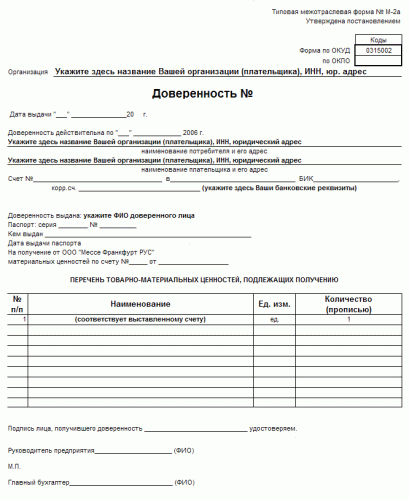 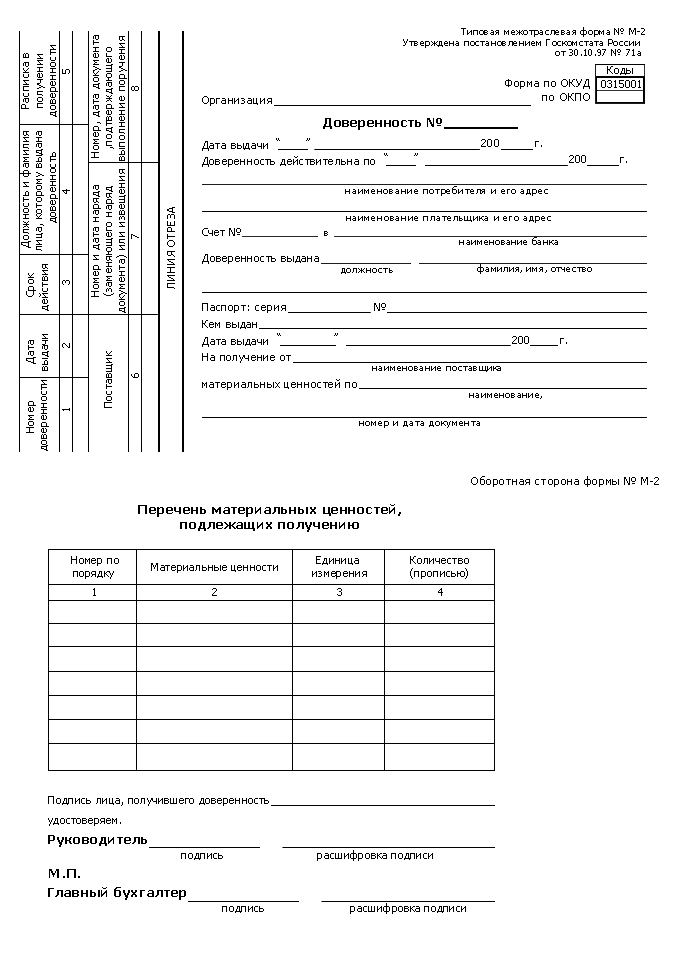 Раздел 4. Труд и социальная защита.Практическое занятие № 11Тема занятия: «Трудовой договор»Цель - ознакомиться с порядком оформления документов при приёме на работу и составлением трудового договора, охарактеризовать существенные акты трудовыхправоотношений — трудовой бессрочный и срочный  договоры; в результате занятия обучающийся должен: знать: перечень документов необходимых для предъявления при трудоустройстве, виды  трудового договора,  требования к содержанию трудового договорауметь: составлять трудовой договор, выделять ключевые позиции, участвовать в дискуссииХод занятия:Задание 1.Ознакомиться с содержанием методического пособия.1. Приём на работу оформляется приказом (распоряжением) работодателя, который должен точно отразить содержание трудового договора. Приказ (распоряжение) является односторонним актом, удовлетворяющим факт заключение трудового договора возможно издание приказа (распоряжения) работодателя, поскольку содержание этого правоприменительного акта определяется на основании трудового договора и должно соответствовать его положениям. Так, в приказе (распоряжении) о приёме на работу должны быть указаны сведения о работнике: его фамилия, имя, отчество; наименование структурного подразделения, в которое принят работник, наименование должности в соответствии со штатным расписанием, профессии, специальности с указанием квалификации (разряде, классе, категории), дате начала работы, размере оплаты труда (надбавки, премии), наличие и продолжительность испытательного срока, а также другие необходимые сведения. Постановлением Госкомстата России от 05.01.2004 №1 утверждены формы приказа (распоряжения) о приёме на работу (формы № Т-1 № Т-1а).2. важной юридической гарантией при приёме на работу является категорическое требование об объявлении работнику приказа (распоряжения) под роспись в 3-дневный срок со дня фактического начала работы. Такое ознакомление с приказом, во-первых, ещё раз подтверждает наличие обязательных и дополнительных условий трудового договора, а во-вторых, в случае одностороннего изменения работодателем оговоренных ранее условий или введения условий, которые не были предметом соглашения сторон, у работника возникает право обжаловать неправомерные действия работодателя в суд.Документирование процедуры приема на работу включает составление и оформление следующих видов документов:- трудовой договор, - приказ  (распоряжение) о приеме работника на работу (формы Т-1 или Т-1 а),- табель учета рабочего времени,- личная карточка Т-2 (в установленных случаях Т-2ГС или Т-4),- документы личного дела,- трудовая книжка.Кроме того, вносятся соответствующие записи в учетные формы (книги, журналы): книгу регистрации трудовых договоров, книгу регистрации приказов по личному составу, книгу регистрации личных карточек, книгу регистрации личных дел, книгу учета движения трудовых книжек и вкладышей в них.Трудовой договор составляется по форме, разработанной организацией. Внимание кадровиков следует обратить на обязательное наличие в трудовом договоре следующих реквизитов:1) вид документа (трудовой договор),2) дата регистрации,3) регистрационный номер,4) место составления документа,5) текст,6) реквизиты стороны, т. е. работодателя (организации) и работника, включая личные подписи руководителя организации и работника.Индивидуальный приказ о приеме на работу оформляется с использованием унифицированной формы Т-1, а сводный (на нескольких работников) -Т-1 аЗаведение личного дела на работника не является обязательным, за исключением отдельных категорий работников (например, госслужащие) Перечень документов, которые могут входить в состав личного дела, является открытымДокументы, включаемые в состав личного дела, не регламентированы по форме и содержанию.Под содержанием трудового договора следует понимать совокупность всех его условий, которые определяют права и обязанности его сторон.Статья 56. Понятие трудового договора. Стороны трудового договораТрудовой договор – соглашение между работодателем и работником, в соответствии с которым работодатель обязуется предоставить работнику работу по обусловленной трудовой функции, обеспечить условия труда, предусмотренные настоящим Кодексом, законами и иными нормативными правовыми актами, коллективным договором, соглашениями, локальными нормативными актами, содержащими нормы трудового права, своевременно и в полном размеревыплачивать работнику заработную плату, а работник обязуется лично выполнять определенную этим соглашением трудовую функцию, соблюдать действующие в организации правила внутреннего трудового распорядка. Сторонами трудового договора являются работодатель и работник.Статья 57. Содержание трудового договораВ трудовом договоре указываются:фамилия, имя, отчество работника и наименование работодателя (фамилия, имя, отчество работодателя – физического лица), заключивших трудовой договор.Существенными условиями трудового договора являются: место работы (с указанием структурного подразделения); дата начала работы; (Дата начала работы может совпадать с датой заключения трудового договора, если стороны договорились об этом, или стороны могут договориться о том, что работник приступит к работе позже). наименование должности, специальности, профессии с указанием квалификации в соответствии со штатным расписанием организации или конкретная трудовая функция.(Должность – это установленный комплекс обязанностей и соответствующих им прав, определяющий место и роль работника в той или иной организации. Под профессией понимается род трудовой деятельности, занятий человека, владеющего комплексом специальных знаний, умений, навыков, полученных путем образования.Специальность – это вид профессиональной деятельности, усовершенствованной путем специальной подготовки (например, менеджер по персоналу, врач-хирург, слесарь инструментальщик); определенная область труда, знания.Квалификация – уровень подготовленности, мастерства, степень годности к выполнению труда по определенной специальности или должности, определяемые разрядом, классом, званием и другими квалификационными категориями. Показателем, определяющим уровень квалификации работника, является квалификационный разряд. Квалификационный разряд устанавливается с учетом сложности, ответственности и условий работы на основании тарифно-квалификационного справочника). Если в соответствии с федеральными законами с выполнением работ по определенным должностям, специальностям или профессиям связано предоставление льгот либо наличие ограничений, то наименование этих должностей, специальностей или профессий и квалификационные требования к ним должны соответствовать наименованиям и требованиям, указанным в квалификационных справочниках, утверждаемых в порядке, устанавливаемом Правительством Российской Федерации; права и обязанности работника;права и обязанности работодателя;характеристики условий труда, компенсации и льготы работникам заработу в тяжелых, вредных и (или) опасных условиях;режим труда и отдыха (если он в отношении данного работника отличается от общих правил, установленных в организацииусловия оплаты труда (в том числе размер тарифной ставки или должностного оклада работника, доплаты, надбавки и поощрительные выплаты);(конкретный размер тарифной ставки или должностного оклада указывается непосредственно в трудовом договоре. Что касается доплат, надбавок и поощрительных выплат, полагающихся работнику (например, за высокую квалификацию, продолжительный стаж работы по специальности, отклонения от нормальных условий труда), то они могут быть прямо указаны в трудовом договоре либо в нем может быть сделана отсылка к соответствующему нормативному правовому акту или коллективному договору).виды и условия социального страхования, непосредственно связанные с трудовой деятельностью.В трудовом договоре могут предусматриваться условия об испытании, о неразглашении охраняемой законом тайны (государственной, служебной, коммерческой и иной), об обязанности работника отработать после обучения не менее установленного договором срока, если обучение производилось за счет средств работодателя, а также иные условия, не ухудшающие положение работника по сравнению с настоящим Кодексом, законами и иными нормативными правовыми актами, коллективным договором, соглашениями.Условия трудового договора могут быть изменены только по соглашению сторон и в письменной форме.В случае заключения срочного трудового договора в нем указываются срок его действия и обстоятельство (причина), послужившие основанием для заключения срочного трудового договора в соответствии с настоящим Кодексом и иными федеральными законами.Указывается количество экземпляров (обычно – два экземпляра) трудового договора.Задание 2.Выбрать и записать существенные (обязательные)  и факультативные (дополнительные) условия трудового договора.Задание 3.Составить трудовой договор по образцуТрудовой договор                                                                                    п. Антипаюта «____» ___________201_ г.Муниципальное дошкольное образовательное учреждение детскийсад «Теремок», именуемое в дальнейшем «Работодатель», в лице_______________________________________, действующей на основании Устава, с одной стороны, и гражданин____________________________________________________(ФИО),именуемый в дальнейшем «Работник», с другой стороны, заключилитрудовой договор, именуемый в дальнейшем «Договор».1. ОБЩИЕ ПОЛОЖЕНИЯ1.1. Работодатель обязуется принять Работника на должность, указанную в п. 1.2. Договора и обеспечить условия труда в соответствии с действующим законодательством, а Работник обязуется лично выполнять работу, определённую Договором, соблюдать установленные Работодателем правила внутреннего трудового распорядка.1.2. Работник принимается по совместительству на должность________________________________________________________.1.3. Срок работы с ___________________201_г. на период_________________________.1.4. На неопределённый срок с _______________________ 201_ г.1.5. Работнику устанавливается испытательный срокпродолжительностью ____________________________________ .1.6. Для выполнения служебного поручения вне местапостоянной работы по распоряжению Работодателя Работник можетбыть направлен в служебную командировку на определённый срок.1.7. Договор является соглашением по внутреннемусовместительству.2. ПРАВА И ОБЯЗАННОСТИ СТОРОН2.1. Работник имеет право на:2.1.1. предоставление ему работы, обусловленной Договором;2.1.2. рабочее место, соответствующее условиямбезопасности труда;2.1.3. предоставление оплачиваемых ежегодных отпусков;2.1.4. обязательное социальное страхование в случаях, предусмотренных федеральными законами;2.1.5. иные права, предусмотренные законодательством РФ.2.2. Работник обязан:2.2.1. честно и добросовестно исполнять свои трудовые обязанности, возложенные на него Договором, должностной инструкцией, приказами, распоряжениями, указаниями и другимилокальными нормативными актами Работодателя;2.2.2. соблюдать правила внутреннего трудового распорядкаРаботодателя;2.2.3. соблюдать трудовую дисциплину;2.2.4. соблюдать требования по охране труда и обеспечению безопасности труда;2.2.5. бережно относиться к имуществу Работодателя и других работников;2.2.6. не передавать без согласия руководства Работодателя третьим лицам материалы и документы, связанные с деятельностью Работодателя;2.3. Работодатель имеет право:2.3.1. заключать, изменять и расторгать Договор в порядке и на условиях, которые установлены Трудовым кодексом РФ, иными федеральными законами РФ;2.3.2. поощрять Работника за добросовестный труд;2.3.3. требовать от Работника исполнения им трудовых обязанностей и бережного отношения к имуществу Работодателя и других работников, соблюдения правил внутреннего трудовогораспорядка организации;2.3.4. привлекать Работника к дисциплинарной и материальной ответственности в порядке, установленном Трудовым кодексов РФ, иными федеральными законами РФ.2.4. Работодатель обязан:2.4.1. предоставить Работнику работу, обусловленную Договором;2.4.2. обеспечивать безопасность труда и условия, отвечающие требованиям охраны и гигиены труда;2.4.3. обеспечивать Работника оборудованием, инструментами, технической документацией и иными средствами, необходимыми для исполнения им трудовых обязанностей;2.4.4. своевременно выплачивать в полном размере причитающуюся Работнику заработную плату;2.4.5. осуществлять обязательное социальное страхование Работника в порядке, установленном федеральными законами РФ.3. РЕЖИМ ТРУДА И ОТДЫХА. ОСНОВНЫЕ ХАРАКТЕРИСТИКИ УСЛОВИЙ ТРУДА.3.1. Для Работника устанавливается пятидневная рабочая неделя с двумя выходными днями (суббота и воскресенье).3.2. Рабочее время Работника определяется графиком работы и должностными обязанностями в соответствии с Уставом и правилами внутреннего трудового распорядка ДОУ. Работник не имеет права без разрешения администрации менять график работы. Работнику может быть установлен гибкий режим рабочего времени, при котором начало, продолжительность и окончание рабочего дня определяются по соглашению сторон.3.3. Праздничные дни устанавливаются законодательством РФ.3.4. Работнику ежегодно предоставляется оплачиваемый отпуск продолжительностью ____ календарных дней.3.5. В исключительных случаях Работник может привлекаться к сверхурочным работам, а также к работе в выходные и праздничные дни в порядке и с компенсацией, предусмотренные трудовымзаконодательством.3.6. Право на использование отпуска за первый год работы возникает у Работника по истечении шести месяцев его непрерывной работы. По соглашению сторон отпуск может быть предоставлен и до истечения шести месяцев.3.7. Отпуск за второй и последующие годы работы предоставляется в соответствии с графиком отпусков, утверждаемым Работодателем не позднее, чем за две недели до наступлениякалендарного года.3.8. По семейным обстоятельствам и другим уважительным причинам Работнику по его письменному заявлению может быть предоставлен отпуск без сохранения заработной платы,продолжительность которого определяется по соглашению сторон.4. ВИДЫ И УСЛОВИЯ СОЦИАЛЬНОГО СТРАХОВАНИЯ. ГАРАНТИИ И КОМПЕНСАЦИИ4.1. Работник подлежит обязательному социальному страхованию, виды и условия которого определяются в соответствии с действующим законодательством РФ.4.2. На период действия Договора на Работника распространяются гарантии и компенсации, предусмотренные действующим законодательством РФ.5. ОПЛАТА ТРУДА5.1. Работнику устанавливается должностной оклад в размере _______ рублей ежемесячно.5.2. На должностной оклад производится начисление районного коэффициента в размере 80%.5.3. Размер северного коэффициента зависит от стажа работы Работника в районах Крайнего Севера.5.4. При условии качественного и добросовестного исполнения служебно-трудовых обязанностей и в целях материального стимулирования Работнику дополнительно выплачивается:—ежемесячно доплаты и надбавки за неблагоприятные условия труда;—разовые премии, периодичность и размер которых определяется в соответствии с Положением о премировании, утверждается работодателем.6. ПРЕКРАЩЕНИЕ СРОКА ДЕЙСТВИЯ ТРУДОВОГО ДОГОВОРА6.1. Прекращение срока действия Договора может иметь место только по основаниям, предусмотренным Трудовым кодексом РФ.6.2. Договор может быть расторгнут в любое время по соглашению сторон.6.3. Работник имеет право расторгнуть Договор по своей инициативе, предупредив об этом администрацию в письменном виде за две недели.6.4. Договор может быть расторгнут по основаниям, независящим от воли сторон.6.5. Договор может быть расторгнут по инициативе Работодателяв случаях:6.5.1. ликвидация Работодателя;6.5.2. сокращение численности или штата работников;6.5.3. несоответствия Работника занимаемой должности или выполняемой работе вследствие состояния здоровья с медицинским заключением; недостаточной квалификации, подтверждённой результатами аттестации;6.5.4. неоднократного неисполнения Работником без уважительных причин трудовых обязанностей, если он имеет дисциплинарное взыскание;6.5.5. однократного грубого нарушения Работником трудовых обязанностей, а именно: прогула, появление на работе в состоянии алкогольного, наркотического или иного токсическогоопьянения, разглашения коммерческой тайны, ставшей известной Работнику в связи с исполнением им трудовых обязанностей;6.5.6. в других случаях, установленных законодательством РФ.6.6. Прекращение срока действия Договора не освобождает Работника от обязанности сохранять и не разглашать сведения, составляющие коммерческую тайну Работодателя.7. ОТВЕТСТВЕННОСТЬ СТОРОН7.1. В случае неисполнения или ненадлежащего исполнения Работника своих обязанностей, указанных в Договоре, нарушения трудового законодательства, правил внутреннего трудовогораспорядка, а также причинения Работодателю материального ущерба, он несёт дисциплинарную, материальную и иную ответственность согласно действующему законодательству РФ.7.2. Работодатель несёт материальную и иную ответственность согласно действующему законодательству РФ.8. ПРОЧИЕ УСЛОВИЯ8.1. Настоящий Договор составлен и подписан в двух экземплярах, имеющих одинаковую юридическую силу, по одному у каждой из сторон.8.2.Все изменения и дополнения к настоящему трудовому договору оформляются путём подписания сторонами дополнительного соглашения. Запись в трудовую книжку о внутреннем совместительстве производится по желанию Работника.9. РЕКВИЗИТЫ И ПОДПИСИ СТОРОН9.1. Работодатель:                                                                    9.2. Работник:____________________________                                           ____________________________                                                               ____________________________                                           ____________________________Работодатель: _______________                                           Работник: ___________________МП                                                                                            Второй экземпляр на внутреннее                                                                                                  совместительство получен лично.                                                                                                   ____________________________                                                                                                   Ф.И.О. подпись                                                                                                    «_____»__________201__г.__Практическое занятие № 12Тема занятия: «Составление договора о материальной ответственности»Цель  —  познакомиться с понятием "материальная ответственность" по трудовому законодательству, материальная ответственность работников и работодателей.• знать: виды материальной ответственности, условия наступления материальной ответственности, основания привлечения сторон к материальной ответственности, порядок возмещения причиненного вреда.• уметь: определять момент наступления материальной ответственности, устанавливать причинную связь между нанесенным материальным ущербом и действиями виновной стороны, составлять договор о материальной ответственностиХод занятияЗадание 1. Ознакомиться с представленным методическим материаломЗадание 2. Записать виды материальной ответственности, условия наступления материальной ответственности, основания привлечения сторон к материальной ответственностиМатериальная ответственность сторон трудового договора представляет собой вид юридической обязанности одной из сторон (работника или работодателя) возместить реальный имущественный ущерб, причиненный ею другой стороне в результате виновного противоправного неисполнения трудовых обязанностей. Различают следующие виды материальной ответственности:материальная ответственность работодателя;материальная ответственность работника (индивидуальная или коллективная, полная или ограниченная).Общие обязанности сторон трудового договора в части материальной ответственности, которую они несут друг перед другом, определены в Трудовом кодексе Российской Федерации (ст.232, ст. 233).Материальная ответственность может также конкретизироваться в трудовом договоре, заключаемом между работником и работодателем. При этом в соответствии с ТК РФ ответственность работодателя перед работником не может быть ниже, а работника перед работодателем — выше, чем это предусмотрено законом. Наконец, материальная ответственность может быть закреплена в письменном договоре о полной материальной ответственности, т.е. о возмещении работодателю причиненного ущерба в полном размере за недостачу вверенного работникам имущества. Условия наступления материальной ответственности Привлечение какой-либо из сторон трудового договора к материальной ответственности  возможно только при наличии определенных условий. Таких условий всего четыре:наличие ущерба;наличие вины;противоправность действия или бездействия;причинно-следственная связь между противоправным поведением одной из сторон и ущербом, нанесенным другой стороне.Но для привлечения работника или работодателя к ответственности эти условия должны быть в наличии все одновременно. Также должна быть установлена причинная связь между нанесенным материальным ущербом и действиями (бездействием) виновной стороны, а само поведение должно быть противоправным, т.е. нарушающим какие-либо нормы закона, трудового договора или правовых актов.МАТЕРИАЛЬНАЯ ОТВЕТСТВЕННОСТЬ РАБОТОДАТЕЛЯВо-первых, работодатель несет материальную ответственность за ущерб, причиненный работнику в результате незаконного лишения его возможности трудиться. Согласно ст. 234 ТК РФ работодатель обязан возместить работнику не полученный им заработок во всех случаях незаконного лишения его возможности трудиться.Под незаконным лишением возможности трудиться понимаются любые способы и действия работодателя, препятствующие исполнению работником своих трудовых обязанностей, в том числе незаконное отстранение работника от работы, его незаконное увольнение или перевод на другую работу, отказ работодателя от исполнения или несвоевременное исполнение решения органа по рассмотрению трудовых споров или государственного правового инспектора труда о восстановлении работника на прежней работе, задержка работодателем выдачи работнику трудовой книжки, внесение в трудовую книжку неправильной или не соответствующей законодательству формулировки причины увольнения работника. Во-вторых, работодатель несет материальную ответственность за ущерб, причиненный имуществу работника. Ущерб, причиненный имуществу работника, возмещается работодателем в полном объеме. Размер ущерба исчисляется по рыночным ценам, действующим в данной местности на день возмещения ущерба. При согласии работника ущерб может быть возмещен в натуре, т. е. путем восстановления (ремонта) поврежденного имущества или предоставления работнику имущества, равноценного утраченному.В-третьих, материальная ответственность работодателя наступает в случае задержки им выплаты заработной платы. Данный вид ответственности наступает не только при нарушении работодателем установленного срока выплаты заработной платы, но и в том случае, если работодателем нарушены сроки оплаты отпуска, сроки выплаты расчета при увольнении работника, а также сроки выплат любых иных денежных средств, причитающихся работнику. За нарушение сроков указанных выплат работодатель обязан уплатить работнику проценты (денежную компенсацию) в размере не ниже одной трехсотой действующей на момент выплаты ставки рефинансирования Центрального банка Российской Федерации (Банка России). Еще одним случаем привлечения работодателя к материальной ответственности является причинение работнику морального вреда. Если моральный вред причинен работнику неправомерными действиями или бездействием работодателя (незаконное увольнение, задержка выплаты заработной платы и т.д.), работодатель обязан его возместить.Моральный вред возмещается только в денежной форме в размере, определяемом соглашением сторон, а в случае, если работник и работодатель не придут к соглашению, — в размере, установленном судом. Моральный вред возмещается независимо от того, был или не был возмещен работодателем нанесенный работнику имущественный ущерб.Наконец, материальная ответственность работодателя наступает в случае повреждения здоровья работника или его смерти, произошедших в результате несчастного случая на производстве либо ставших следствием профессионального заболевания. Работнику или его семье (в случае смерти работника) возмещаются утраченный заработок (доход), а также связанные с повреждением здоровья дополнительные расходы на медицинскую, социальную и профессиональную реабилитацию либо расходы, связанные со смертью работника.МАТЕРИАЛЬНАЯ ОТВЕТСТВЕННОСТЬ РАБОТНИКАПод материальной ответственностью работника понимается его обязанность возмещать ущерб, причиненный работодателю независимо от форм собственности. Причем возмещению подлежит лишь ущерб, причиненный противоправными действиями или бездействием работника (ст. 238 -250 ТК РФ)Трудовое законодательство предусматривает два вида материальной ответственности работника:ограниченную, т.е. возмещаемую в определенных (заранее установленных) пределах;полную,  когда ущерб возмещается без каких-либо ограничений в полном объеме.Основным видом материальной ответственности работника является ограниченная материальная ответственность. Работник обязан возместить работодателю причиненный ущерб в размере нанесенных убытков, но не выше своего среднемесячного заработка (если иное не предусмотрено Трудовым кодексом Российской Федерации или иными федеральными законами).Под полной материальной ответственностью понимается необходимость работника, виновного в причинении ущерба, возместить его в полном объеме.Материальная ответственность в полном размере причиненного ущерба может возлагаться на работника лишь в случаях, предусмотренных ТК РФ или иными федеральными законами.Для работников в возрасте до 18 лет предусмотрено ограничение. Они несут полную материальную ответственность лишь:за умышленное причинение ущерба;ущерб, причиненный в состоянии алкогольного, наркотического или токсического опьянения;ущерб, причиненный в результате совершения преступления или административного проступка.Законом установлены следующие случаи, при которых работники несут материальную ответственность в полном объеме:когда в соответствии с законодательством на работника возложена полная материальная ответственность за ущерб, причиненный предприятию при исполнении трудовых обязанностей когда ущерб причинен не при исполнении трудовых обязанностей (классический пример — это использование водителем автотранспорта работодателя в личных целях); когда между работником и предприятием заключен письменный договор о принятии работником полной материальной ответственности за не обеспечение сохранности имущества и других ценностей, переданных ему для хранения или для других целей. Такой договор может    быть заключен работодателем далеко не с каждым работником, а только с теми из них, кто включен в специальный Перечень работ и работников, с которыми могут заключаться договоры о полной индивидуальной и коллективной (бригадной) ответственности. Договоры о полной   материальной ответственности должны  заключаться в ,  письменной форме. Следует также иметь в виду, что такие договоры работодатель, во-первых, может заключать только с работниками, достигшими 18-летнего возраста, и, во-вторых, характер работы данных работников должен быть связан с непосредственным обслуживанием или использованием товарных или денежных ценностей или иного имущества;когда имущество или другие ценности были получены работником под отчет по разовой доверенности или по другим разовым документам;когда ущерб причинен работником, находившимся в нетрезвом состоянии;когда ущерб причинен преступными действиями работника, установленными приговором суда;когда ущерб причинен в результате административного проступка, если таковой установлен соответствующим государственным органом;когда ущерб причинен недостачей, умышленным уничтожением или умышленной порчей материалов, полуфабрикатов, изделий (продукции), в том числе при их изготовлении, а также инструментов, измерительных приборов, специальной одежды и других предметов, выданных предприятием работнику в пользование.Кроме индивидуальной материальной ответственности ТК РФ устанавливает и другой вид материальной ответственности — коллективную (бригадную) материальную ответственность за причиненный ущерб.Размер ущерба, причиненного работодателю при утрате и порче имущества, определяется по фактическим потерям, исчисляемым исходя из рыночных цен, действующих в данной местности на день причинения ущерба. Но он не может быть ниже стоимости имущества по данным бухгалтерского учета с учетом степени износа этого имущества.ПОРЯДОК ВОЗМЕЩЕНИЯ ПРИЧИНЕННОГО УЩЕРБАДо принятия решения о возмещении ущерба конкретными работниками работодатель обязан провести проверку для установления размера причиненного ущерба и причин его возникновения. Для проведения такой проверки работодатель имеет право создать комиссию с участием соответствующих специалистов. Работодатель обязан потребовать от работника объяснений в письменной форме для установления причины возникновения ущерба. Работник и (или) его представитель имеют право знакомиться со всеми материалами проверки и обжаловать их в порядке, установленном ТК Российской Федерации.Взыскание с виновного работника суммы причиненного ущерба, не превышающей среднего месячного заработка, производится по распоряжению работодателя. Распоряжение может быть сделано не позднее одного месяца со дня окончательного установления работодателем размера причиненного работником ущерба.Если месячный срок истек или работник не согласен добровольно возместить причиненный работодателю ущерб, а сумма причиненного ущерба, подлежащая взысканию с работника, превышает его средний месячный заработок, то взыскание осуществляется в судебном порядке.Работник, виновный в причинении ущерба работодателю, может добровольно возместить его полностью или частично. По соглашению сторон трудового договора допускается возмещение ущерба с рассрочкой платежа. В этом случае работник представляет работодателю письменное обязательство о возмещении ущерба с указанием конкретных сроков платежей.С согласия работодателя работник может передать ему для возмещения причиненного ущерба равноценное имущество или исправить поврежденное имущество.В трудовом законодательстве оговариваются и правила ограничения размера удержаний из заработной платы работника. Всего их установлено три: 20, 50 и 70 процентов. Общий размер всех удержаний при каждой выплате заработной платы не может превышать 20 процентов, а в случаях, предусмотренных федеральными законами, — 50 процентов заработной платы, причитающейся работнику. При удержании из заработной платы по нескольким исполнительным документам за работником в любом случае должно быть сохранено 50 процентов заработной платы.Задание 3. Заполнить таблицуЗадание 4. По представленному образцу составить договор о полной индивидуальной материальной ответственности.Договор о полной индивидуальной материальной ответственности__________________________________________________________________________,(наименование организации)далее именуемый «Работодатель», в лице руководителя _____________________________________________________________________________                        (фамилия, имя, отчество)или его заместителя	________________________,(фамилия, имя, отчество)действующего на основании	________________________,(устава, положения, доверенности)с одной стороны, и _____________________________________________________________(наименование должности)-	________________________(фамилия, имя, отчество)именуемый в дальнейшем «Работник», с другой стороны, заключили настоящий Договор о нижеследующем.1. Работник принимает на себя полную материальную ответственность за недостачу вверенного ему Работодателем имущества, а также за ущерб, возникший у Работодателя в результате возмещения им ущерба иным лицам и в связи с изложенным обязуется:а)      бережно относиться к переданному ему для осуществления возложенных на него функций (обязанностей) имуществу Работодателя и принимать меры к предотвращению ущерба;       б)      своевременно сообщать Работодателю либо непосредствен ному руководителю о всех обстоятельствах, угрожающих обеспечению сохранности вверенного ему имущества;в)	вести учет, составлять и представлять в установленном по рядке товарно-денежные и другие отчеты о движении и остатках вверенного ему имущества;г)	участвовать в проведении инвентаризации, ревизии, иной проверки сохранности и состояния вверенного ему имущества.    2.	Работодатель обязуется:а)	создавать Работнику условия, необходимые для нормальной работы и обеспечения полной сохранности вверенного ему имущества;б)	знакомить Работника с действующим законодательством о материальной ответственности работников за ущерб, причиненный работодателю, а также иными нормативными правовыми актами (в том числе локальными) о порядке хранения, приема, обработки, продажи (отпуска), перевозки, применения в процессе производства и осуществления других операций с переданным ему имуществом;в)	проводить в установленном порядке инвентаризацию, ревизии и другие проверки сохранности и состояния имущества.3.	Определение размера ущерба, причиненного Работником Работодателю, а также ущерба, возникшего у Работодателя в результате возмещения им ущерба иным лицам, и порядок их возмещения производятся в соответствии с действующим законодательством.Работник не несет материальной ответственности, если ущерб причинен не по его вине.Настоящий Договор вступает в силу с момента его подписания. Действие настоящего Договора распространяется на все время работы с вверенным Работнику имуществом Работодателя.Настоящий Договор составлен в двух имеющих одинаковую юридическую силу экземплярах, из которых один находится у Работодателя, а второй — у Работника.Изменение условий настоящего Договора, дополнение, расторжение или прекращение его действия осуществляются по письменному соглашению сторон, являющемуся неотъемлемой частью настоящего Договора.Адреса сторон Договора:	                                             Подписи сторон Договора:Работодатель	                                             _________________________Работник ___________________                                        __________________________Дата заключения Договора                                                     __________________________Практическое занятие № 13Тема занятия. Рабочее время и время отдыха. Правовое регулирование заработной платы.Цель  —  закрепить у обучающихся знания о правовом регулировании режима рабочего времени, работе на условиях совместительства, особенности выплаты заработной платы; усвоить принципы организации оплаты труда, характеристики различных форм и систем заработной платы. Изучив данную тему, студент должен:    • знать: режим регулирования рабочего времени, что считается временем отдыха, принципы и способы регулирования оплаты труда на государственном, отраслевом уровне, на уровне предприятия; содержание тарифной системы; характеристики форм и систем оплаты труда, их достоинства и негативные черты    • уметь: осуществлять профессиональную деятельность в соответствии с действующим законодательством; защищать свои права в соответствии с гражданским, гражданско-процессуальным и трудовым законодательствомХод занятияЗадание 1.	Выберите правильный ответ.Под временем отдыха понимают:время, когда работник находится в ежегодном оплачиваемом отпуске;период, когда на работе отсутствуют задания и работник отдыхает;время нахождения работника на больничном.Задание 2.	Вставьте пропущенное слово.Работа за пределами нормальной продолжительности рабочего времени по инициативе работника называется _____________________.Задание 3.	Верны ли следующие суждения?А. Совместительство — выполнение работником другой оплачиваемой работы в свободное от основной работы время.Б. Совместительство — это выполнение дополнительной работы в рабочее время.верно только А;верно только Б;оба суждения верны;оба суждения неверны.Задание 4.	Найдите в предлагаемом перечне категорию лиц, которым работа в выходные или праздничные дни оплачивается в двойном размере:сдельщикам;беременным женщинам;работающим пенсионерам;работникам, чей труд оплачивается по дневным ставкам.Задание 5. На основании ТК РФ напишите, как оплачивается сверхурочная работа, работа в выходные и праздничные дни и в ночное время.Задание 6. Решите задачу.Сидоров выполнял сверхурочную работу, но остался недоволен оплатой своего труда и вступил в конфликт с руководителем предприятия. Представьте себя в роли знатока права и подумайте, как можно помочь Сидорову. Проанализируйте ст. 152 —154 ТК РФ и сформулируйте несколько дополнительных вопросов к Сидорову.Практическое занятие № 14Тема занятия: «Составление претензий, исков, ответов и отзывов»Цель  — способствовать выработке навыков и умений  в защите своих трудовых прав и интересов путем обращения в комиссию по трудовым спорам, в прокуратуру, суд обучающийся должен: знать: способы защиты трудовых прав и свобод, знать правила составления и написания претензий, исков, жалоб, ответов и отзывовуметь: защищать свои права в рамках действующего законодательства приобрести навыки: составления и написания претензий, жалоб, исков, ответов и отзывовХод занятия:Задание 1. Ознакомиться со статьями ТК РФ части пятой. Раздел 13. Защита трудовых прав и свобод. Глава 56. Общие положенияСтатья 352. Способы защиты трудовых прав и свободКаждый имеет право защищать свои трудовые права и свободы всеми способами, не запрещенными законом.Основными способами защиты трудовых прав и свобод являются:самозащита работниками трудовых прав;защита трудовых прав и законных интересов работников профессиональными союзами;государственный контроль (надзор) за соблюдением трудового законодательства и иных нормативных правовых актов, содержащих нормы трудового права; судебная защита.Глава 58. Защита трудовых прав и законных интересов работников профессиональными союзамиСтатья 370. Право профессиональных союзов на осуществление контроля за соблюдением трудового законодательства и иных нормативных правовых актов, содержащих нормы трудового права, выполнением условий коллективных договоров, соглашений

Профессиональные союзы имеют право на осуществление контроля за соблюдением работодателями и их представителями трудового законодательства и иных нормативных правовых актов, содержащих нормы трудового права, выполнением ими условий коллективных договоров, соглашений.Работодатели обязаны в недельный срок со дня получения требования об устранении выявленных нарушений сообщить в соответствующий профсоюзный орган о результатах рассмотрения данного требования и принятых мерах.Для осуществления контроля за соблюдением трудового законодательства и иных нормативных правовых актов, содержащих нормы трудового права, выполнением условий коллективных договоров, соглашений общероссийские профессиональные союзы и их объединения могут создавать правовые и технические инспекции труда профсоюзов, которые наделяются полномочиями, предусмотренными положениями, утверждаемыми общероссийскими профессиональными союзами и их объединениями.Профессиональные союзы, их инспекции труда при осуществлении указанных полномочий взаимодействуют с федеральным органом исполнительной власти, уполномоченным на проведение государственного надзора и контроля за соблюдением трудового законодательства и иных нормативных правовых актов, содержащих нормы трудового права, и его территориальными органами, другими федеральными органами исполнительной власти, осуществляющими функции по контролю и надзору в установленной сфере деятельности.Глава 59. Самозащита работниками трудовых правСтатья 379. Формы самозащитыПо вопросу, касающемуся ответственности за самовольное прекращение работы или оставление места работы как средство разрешения индивидуального трудового спора лицом, обеспечивающим безопасность соответствующего вида деятельности для населения, если такие действия (бездействие) запрещены федеральным законом, см. Кодекс РФ об административных правонарушениях.В целях самозащиты трудовых прав работник, известив работодателя или своего непосредственного руководителя либо иного представителя работодателя в письменной форме, может отказаться от выполнения работы, не предусмотренной трудовым договором, а также отказаться от выполнения работы, которая непосредственно угрожает его жизни и здоровью, за исключением случаев, предусмотренных настоящим Кодексом и иными федеральными законами. На время отказа от указанной работы за работником сохраняются все права, предусмотренные трудовым законодательством и иными актами, содержащими нормы трудового права.В целях самозащиты трудовых прав работник имеет право отказаться от выполнения работы также в других случаях, предусмотренных настоящим Кодексом или иными федеральными законами.Статья 380. Обязанность работодателя не препятствовать работникам в осуществлении самозащитыРаботодатель, представители работодателя не имеют права препятствовать работникам в осуществлении ими самозащиты трудовых прав.Задание 2. Составить ИСКОВОЕ ЗАЯВЛЕНИЕ в суд  о восстановлении на работе и взыскании заработной платы.                                                                        _______________________ районный  суд                      г. _______________                               Истец: ___________________________________                                           (фамилия, имя, отчество)                               Адрес: ___________________________________                               Ответчик: ________________________________                                            (наименование предприятия)                               Адрес: ___________________________________                               Цена иска: _______________________________                              ИСКОВОЕ ЗАЯВЛЕНИЕ           о восстановлении на работе и взыскании заработной платы         "__"__________ 20__ года я был принят на работу в ______________    ____________________________  в качестве ___________________________.     (наименование предприятия)                     (должность)    До "__"___________  20__  года  я  работал  в  указанной   должности,    выполняя работу по __________________________________________________    ____________________________________________________________________.    "__"__________ 20__ года мне было объявлено устно,  что я уволен, мне    также было предложено прекратить работу  под  предлогом  невыполнения    мной своих обязательств по _________________________________________.    При этом никаких взысканий за нарушение трудовой дисциплины и  другие    нарушения на  меня  за  весь период работы в ________________________    на меня не налагалось, приказ о моем увольнении не издавался и мне не    объявлялся. В соответствии с п. ___ Контракта от "__"________ 20__ г.    Работодатель принял на себя обязательство выплачивать мне  ежемесячно    заработную плату в размере ____________ (___________________________)    рублей. Согласно  п. ____  Контракта  заработная  плата  должна  была    выплачиваться два раза в месяц - ______ числа текущего месяца и _____    числа следующего месяца.  Однако несмотря на то, что вплоть до ______    20__ года я исправно выполнял свои трудовые обязанности, мне в период    с __________________ заработная плата не выплачивалась,  несмотря  на    мои неоднократные  устные напоминания.  С ______________ по настоящее    время меня фактически отстранили от работы под надуманным  предлогом,    лишив тем  самым возможности выполнять свои трудовые обязанности.         На основании изложенного  в  соответствии со ст. ст. 15, 96, 211    КЗоТ РФ и п. п. ____ и ____ Контракта от "__"_______ 20__ года,                                   ПРОШУ:         1. Восстановить меня на работе в должности ____________________.         2. Обязать ____________________________ выплатить мне заработную    плату за  период с ________________ по _________________,  а также за    все время вынужденного прогула.         Приложение:         Контракт от "__"_________ 20__ года.   "__"___________ 20__ г.                            __________________                                                           (подпись)Задание 3. Составить по образцу заявление в трудовую инспекциюРуководителю Государственной инспекции трудапо _____________________________Фамилия Имя Отчество
от Фамилия Имя Отчество
прожив. г.Град ул.Гражданина д.777 кв.999
тел.ххх-ххх-0000            Заявление
в трудовую инспекциюЯ, Фамилия Имя Отчество, работал в ООО "Х-работодатель" расположенной по адресу г.Град, ул.Работодателя 666, телефон приемной 000-ХХХ, отдел кадров ХХХ-000, 22.06.20хх г. был уволен по ст.81 п.2 ТК РФ "сокращение штатов".
22.06.20хх г., как нетрудоустроенный безработный, обратился к работодателю за пособием за второй месяц, согласно п.1 ст.178 ТК РФ. Мной был предъявлен в доказательство Трудовая книжка с последней записью об увольнение по ст.81 п.2 - 22.06.20хх г.Работодатель (бывший) до сих пор не выплатил гарантированную государством выплату за второй месяц трудоустройства.Прошу Вас, в связи со систематическими нарушениями законодательства, рассмотреть вопрос об административном наказании работодателя.                                                                                                             Дата подпись /Фамилия/Задание 4. Составить по образцу жалобу  в трудовую инспекциюВ Государственную инспекцию трудапо____________________ областиот ___________________________________,проживающего по адресу:______________________________________тел. ___________________________________Жалоба (заявление)Я работаю (работал) в __________________, находящемся по адресу:_____________ __________________________________, в должности _______________________.Заработная плата в организации выплачивается один раз в месяц, оплата сверхурочных, за работу в выходные и нерабочие праздничные дни не производится.Со мной при увольнении не произведен окончательный расчет, трудовая книжка мне не выдана.Прошу восстановить мои нарушенные права.К жалобе прилагаю копии следующих документов:________________ /______________/                      подпись«____»_________20__гПрактическое занятие № 15Тема занятия. «Правовые основы социального обеспечения»Цель  — сформировать знания обучающихся в области права социального обеспечения, показать особенности реализации права в условиях развития социального развития государства, в результате обучающийся должен: знать: основы государственного регулирования в обеспечении занятости населения;  право социальной защиты граждан;уметь: защищать свои права в соответствии с гражданским, гражданско-процессуальным и трудовым законодательством.Ход занятия:Задание 1.	Выберите правильный ответ.1.	Пенсия — это:единовременный платеж, устанавливаемый руководителем организации заслуженным работникам;регулярная денежная выплата от государства в случаях, которые установлены законом;компенсация за труд работника.2.	Одним из видов трудовых пенсий является:пенсия по выработке лет;пенсия по инвалидности;пенсия по особому назначению.Задание 2.	Вставьте пропущенное слово.Государство несет ____________________ ответственность по обязательствам Пенсионного фонда РФ перед застрахованными лицами.Задание 3.	Верны ли следующие суждения?А. Обязательное пенсионное страхование в РФ осуществляет Пенсионный фонд.Б. Руководство Пенсионным фондом РФ осуществляют правление и исполнительная дирекция.верно только А;верно только Б;оба суждения верны;оба суждения неверны.Задание 4.	Найдите в предлагаемом перечне виды медицинской помощи, гарантированные законом:лечение на дому;лечение за границей;диагностика заболеваний;лечение в платных клиниках.Задание 5.	Установите соответствие между видами пенсий и составляющими их частями.Задание 6. Заполните таблицу. В левой колонке укажите социальные проблемы, которым на ваш взгляд, государство не уделяет достаточного внимания. В правой - предложите способы их решения.Задание 7.  Решите задачу.Марина родила ребенка дома. Так случилось, что она осталась одна и вызвать врача ей не удалось. Вскоре она обратилась в больницу за документами о рождении ребенка. В выдаче таких документов ей отказали и заявили, что никаких льгот и социальных пособий она не получит.  Подскажите, как правильнее поступить Марине в данной ситуации.Раздел 5. Административное право.Практическое занятие № 16Тема занятия. «Административное право и административные правоотношения»Цель  — познакомить обучающихся с особенностями административного права, административных правоотношений, научить навыкам правомерного поведения в области административного права, в результате обучающийся должен: знать: суть административных правоотношений, виды административных  правонарушений, реализацию административной ответственностиуметь: анализирует ситуации с целью выбора верного варианта правомерного поведения осознает наличие причинной связи между действием (бездействием) и возможном наступления определенных последствийХод занятия:Задание 1.  Изучить краткие теоретические сведенияИзучение данной темы следует начать с изучения КОАП РФ, в котором закреплены все понятия по административным правонарушениям.1. Кодекс об административных правонарушениях РФ (КОАП РФ) устанавливает запреты на совершение определенных действий в различных сферах нашей жизни.2.  Административная ответственность налагается с 16 лет.3.  Административное правонарушение (проступок) — это антисоциальное, виновное (умышленное или неосторожное), противоправное действие или бездействие, посягающее на государственный или общественный порядок, собственность, права и свободы граждан, а также па установленный порядок управления.4. Административные правонарушения делятся на три группы:• против личности;против общественной жизни;• против государства.Административное наказание — это мера государственного принуждения, применяемая от имени государства по решению уполномоченных органов к лицу, совершившему административное правонарушение.Целями административного взыскания являются:а) воспитание лица, совершившего административное правонарушение;б) предупреждение совершения новых правонарушений самим правонарушителем (специальная превенция);в) предупреждение совершения новых правонарушений другими липами (общая превенция).За совершение административных правонарушений могут применяться следующие административные взыскания:•  предупреждение;•  штраф;•  возмездное изъятие предмета, явившегося орудием совершения административного правонарушения;•  конфискация предмета, явившегося орудием совершения административного правонарушения;•  лишение специального права, предоставленного гражданину (права управления транспортным средством, права охоты);•  дисквалификация;•  административный арест;•  административное выдворение за пределы Российской Федерации иностранного гражданина или лица без гражданства.Перечень административных взысканий составлен по принципу перечисления от менее тяжкого к более тяжкому.Административное наказание — это мера государственного принуждения, применяемая от имени государства по решению уполномоченных органов к лицу, совершившему административное правонарушениеЦелями административного взыскания являются:•  воспитание лица, совершившего административное правонарушение;•  предупреждение совершения новых правонарушений самим правонарушителем (специальная превенция);•  предупреждение совершения новых правонарушений другими лицами (общая превенция).Административное право пытается воздействовать на правонарушителя разными методами. Прежде всего используется метод морального воздействия, затем — материального. Кроме того, в наиболее серьезных случаях правонарушитель может быть лишен отдельных прав. Достаточно часто административное взыскание сочетает в себе эти методы.За совершение административных правонарушений предусмотрено достаточное количество административных взысканий. Перечень их составлен по принципу перечисления от менее тяжкого к более тяжкому.1. Предупреждение оказывает в основном моральное воздействие. Кроме того, возможна иная смысловая нагрузка предупреждения: иногда государственные органы в предупреждении разъясняют противоправный характер действии нарушителя, который для него неочевиден.Данный вид административных взысканий применяется за совершение незначительных административных правонарушений и может налагаться только путем издания письменного постановления. Устные предупреждения, которые должностные лица делают гражданам, хотя и оказывают определенное моральное воздействие, но не могут рассматриваться как административное взыскание.2.  Штраф — это денежное взыскание в пользу государства.
Данная мера воздействует на материальные интересы нарушителя, что чаще всего не является безразличным для него. Административный штраф выражается в величине, кратной минимальному размеру месячной оплаты труда (МРОТ). Пределы его для граждан таковы: от 1/10 до 25 (МРОТ).Возмездное изъятие предмета (который является орудием совершения проступка) состоит в его принудительном изъятии и последующей реализации с передачей вырученной суммы бывшему собственнику за вычетом расходов по реализации изъятого предмета (например, охотничьих ружей). Возмездное
изъятие огнестрельного оружия и боевых припасов не может применяться к лицам, для которых охота является основным источником существования. На практике эта санкция используется очень редко.Задание 2.	Выполните тестовое задание. Выберите правильный ответ.1.	Административное право — это:отрасль права, регулирующая общественные отношения, складывающиеся в процессе финансовой деятельности государства;отрасль права, регулирующая труд рабочих и служащих на предприятии;отрасль права, регулирующая отношения, возникающие в процессе государственного управления.2.	Внешнее, силовое воздействие государства на людей называется:государственное принуждение;государственное наказание;государственное управление.3.	Одной из групп административно-правовых отношений являются:внутрирегионные отношения;отношения на коммерческой основе;внутриаппаратные отношения.Задание 3.	Вставьте пропущенное слово.Совокупность юридических прав и обязанностей управляющего органа или должностного лица называется	Задание 4.  Верны ли следующие суждения?А. Административное принуждение — это часть государственного принуждения.Б. Административное принуждение регулирует имущественные права субъекта.верно только Бверно только А;оба суждения верны;оба суждения неверны.Задание 5. Найдите в предлагаемом перечне особый признак административных правоотношений:стороны правоотношений юридически равны;субъекты правоотношений наделяются правами и обязанностями;субъектами правоотношений выступают только юридические лица;отношения субъектов основаны на принципе «власть — подчинение».Задание 6.  Установите соответствие между мерами административного принуждения и их конкретными примерами.Задание 7.  Решите задачу.Гуляя в центре Москвы, Смирнов нарушал общественный порядок: бросал мусор, хулиганил, выкрикивал нецензурные слова. К нему подошли сотрудники полиции и объяснили, что так себя вести в общественном месте не положено. Какие административные меры могут быть применены к Смирнову? Используя статьи из Кодекса об Административных правонарушениях, запишите Ваш ответ.Практическое занятие № 17Тема занятия. «Разрешение административных споров. Производство по делам об административных правонарушений»Цель  — объяснить особенности административной ответственности, сформировать навыки правомерного поведения в сфере административных правоотношений, в результате обучающийся должен: знать: суть административных правоотношений, виды административных  правонарушений, реализацию административной ответственности, административное судопротзводство.уметь: анализировать ситуации с целью выбора верного варианта правомерного поведения,  осознавать наличие причинной связи между действием (бездействием) и возможном наступления определенных последствий,Ход занятия:Задание 1.	Выберите правильный ответ.1.	Постановление о назначении административного наказания
в виде предупреждения может исполняться:судьей;полицейским;работодателем;министром МВД.2.	Лица, участвующие в производстве по делам об административных правонарушениях, — это:участники;свидетели;правоохранительные органы;только граждане.3. При опросе несовершеннолетнего свидетеля, не достигшего 14 лет, обязательно присутствие:а) Педагога  и родителей б) психолога и педагогав) родителей или педагога или психологаг) все ответы верны4. По общему правилу срок давности назначения административного  наказания составляет:      а) 3 месяца      б) 6 месяцев      в) 1 год5.   По общему правилу срок административного задержания не должен превышать:а) 3 часаб) 12 часовв) 24 часаг) 48 часов6. Жалоба на постановление по делу об административном правонарушении  может быть подана в течение:а) 5 днейб) 10 дней в) 20 днейг) 30 днейЗадание 2.	Вставьте пропущенное слово.Кратковременное ограничение свободы физического лица — это  _______________.Оценочные материалы для проведения текущего контроляРаздел 1. МатрицаРаздел 2. Матрица     Раздел 3. Матрица     Раздел 4. МатрицаРаздел 5. Матрица2. ПАКЕТ ЭКЗАМЕНАТОРАКомплект оценочных средств для проведения итоговой аттестации в форме  дифференцированного зачета.В конце изучения общепрофессиональной  дисциплины «Правовые основы профессиональной деятельности», проводится итоговая аттестация обучающихся в форме дифференцированного зачета. Зачет  проводится в письменной форме в тестовом варианте Тесты составлены в двух вариантах, по тридцать вопросов в каждом варианте. Для проверки правильности ответов можно воспользоваться таблицами - "Эталона ответов". Максимальное количество баллов - 30. Обучающиеся набравшие от 18 до 20 баллов  выставляется оценка - 3 (Удовлетворительно), обучающимся набравшим от 21 до 26 баллов выставляется оценка - 4 (хорошо), обучающиеся набравшие от 27 до 30 баллов - получают оценку - 5 (отлично). Обучающиеся набравшие менее 18 баллов - получают оценку 2 (неудовлетворительно).2.1 Условия выполнения задания1. Место (время) выполнения задания: задание выполняется в  аудитории 2. Максимальное время выполнения задания: 45 минут3. Требования охраны труда: Инструктаж по ТБ__________4. Оборудование: тестовые задания в двух вариантах, листы бумаги с угловым штампом в правом верхнем углу.2.2. Тесты для проведения дифференцированного зачетаВариант 11. Административная ответственность физического лица наступает с …А) 14 летБ) 15 летВ) 16 летГ) 18 лет2. Юрисдикционная форма защиты нарушенного или оспариваемого права реализуетсяА) третейским судомБ) международным коммерческим арбитражемВ) в судебном или административном порядкеГ) любое из перечисленного3. Кто несет субсидиарную ответственность по долгам казенного предприятия?А) руководительБ) собственник его имуществаВ) коллектив работниковГ) никто4. По общему правилу право на использование отпуска за первый год работы возникает у работника по истеченииА) 3 месяцевБ) 6 месяцевВ) 11 месяцевГ) 1 года5. Исполнительный орган юридического лица действует на основании …А) распоряженияБ) порученияВ) доверенностиГ) устава или иного учредительного документа, в зависимости от его организационно-правовой формы6. Реституция  в российском гражданском праве - этоА) возврат сторон в равное положениеБ) взыскание имущества в доход государстваВ) передача культурных ценностейГ) восстановление положения, существовавшего до нарушения права7. Договор мены является:А) консенсуальнымБ) взаимнымВ) возмезднымГ) все перечисленное8. Прием на работу оформляется:А) Приказом (распоряжением) работодателяБ) Трудовым договоромВ) Фактическим допуском к работеГ) Записью в трудовую книжку9. Притворная сделка – это сделкаА) совершенная с целью прикрыть другую сделкуБ) совершенная под влиянием заблуждения имеющего существенное значениеВ) совершенная лишь для вида, без намерения создать соответствующие ей правовые последствияГ) любое из перечисленного10. Ежегодный основной оплачиваемый отпуск работникам в возрасте до 18 лет составляетА) 24 рабочих дняБ) 24 календарных дняВ) 28 календарных днейГ) 31 календарный день11. Руководитель филиала юридического лица действует на основанииА) распоряженияБ) порученияВ) устава или иного учредительного документаГ) доверенности12. По общему правилу дисциплинарное взыскание применяется … со дня обнаружения проступкаА) не позднее 1 месяцаБ) не позднее 3 месяцевВ) не позднее 6 месяцевГ) не позднее 1 года13. Несоблюдение простой письменной формы сделкиА) влечет ее недействительностьБ) не влияет на правовое положение сторонВ) означает, что она ничтожнаГ) лишает стороны права в случае спора ссылаться в подтверждение сделки на свидетельские показания14. Нормальная продолжительность рабочего времени не может превышать… в неделюА) 36 часовБ) 40 часовВ) 42 часовГ) 48 часов15. Публичный договор – это:А) договор, заключенный при свидетеляхБ) договор, заключенный с лицом, предложившим наиболее высокую цену, а по  конкурсу - лицом, которое предложило лучшие условияВ) договор заключенный коммерческой организацией в силу характера ее деятельности и установленной законом обязанности, с любым лицом к ней обратившимсяГ) любое из перечисленного16. Административный арест назначаетсяА) органом государственного управления Б) должностным лицом уполномоченного органаВ) судомГ) любое из перечисленного17. Признание банкротом юридического лица влечетА) его ликвидациюБ) приостановку его деятельностиВ) внешнее управлениеГ) его финансовое оздоровление18. Что не относится к способам обеспечения исполнения договорных обязательствА) удержание имущества должникаБ) банковская гарантияВ) ответственное хранение имуществаГ) залог19. Отказ от права на обращение в арбитражный судА) недействителен Б) правомеренВ) оспоримГ) определяется сторонами в договоре20. К односторонней сделке относитсяА) договор даренияБ) договор порученияВ) завещаниеГ) договор об учреждении юридического лица21. Материальная ответственность работника исключается в случаях возникновения ущерба вследствиеА) непреодолимой силы, нормального хозяйственного рискаБ) неисполнения работодателем обязанности по обеспечению надлежащих условий для хранения имущества, вверенного работнику22. Какое из перечисленных видов взысканий предусмотрено ТК РФ?А) выговорБ) строгий выговорВ) перевод на нижеоплачиваемую работуГ) штраф23. К существенным условиям договора розничной купли-продажи относитсяА) предмет договораБ) ценаВ) ассортимент товаровГ) предмет договора и цена24. По общему правилу трудовая правосубъектность работника возникает с …А) 14 летБ) 15 летВ) 16 летГ) 18 лет25. Что не относится к видам времени отдыха?А) ежедневный (междусменный) отдыхБ) выходные дниВ) отпускГ) пропуск по причине болезни26. Исковая давность - этоА) пресекательный срок по истечении которого лицо не вправе обращаться за защитой нарушенного права в судБ) срок, отведенный законом сторонам на подачу апелляционной жалобы на вынесенное судом решениеВ) срок для защиты права или охраняемого законом интереса по иску лица, право которого нарушеноГ) любое из перечисленного27. В арбитражном процессе в качестве доказательств допускаются:А) письменные и вещественные доказательстваБ) объяснения лиц, участвующих в деле, заключения экспертов, показания свидетелейВ) аудио- и видеозаписиГ) все перечисленное28. По общему правилу работник имеет право расторгнуть трудовой договор, предупредив об этом работодателя в письменной форме…А) за 1 неделюБ) за 2 неделиВ) за 3 неделиГ) за месяц29. В какой срок после увольнения работник должен обратиться в суд с иском о восстановлении на работе?А) в течение 1 месяцаБ) в течение 3 месяцевВ) в течение 1 годаГ) в течение 3 лет30. К методам обеспечения трудовой дисциплины в организации относятсяА) убеждениеБ) поощрениеВ) принуждение (дисциплинарное воздействие)Г) все перечисленноеЭталон ответов на 1 вариант тестового контроляВариант 21. Если иное не установлено учредительным договором, от имени полного товарищества может выступатьА) директорБ) управляющийВ) любой полный товарищГ) душеприказчик2. Прием на работу оформляется:А) Приказом (распоряжением) работодателяБ) Трудовым договоромВ) Фактическим допуском к работеГ) Записью в трудовую книжку3. Общая правоспособность юридического лица этоА) способность иметь гражданские права не обремененные обязанностямиБ) способность иметь права и обязанности соответствующие целям деятельностиВ) способность иметь любые гражданские права и обязанностиГ) все перечисленное4. Выделение как способ реорганизации юридического лица предполагаетА) образование двух или более юр. лиц с прекращением деятельности предшествующей организацииБ) образование еще одного юридического лица без прекращения деятельности прежнегоВ) образование юр. лица в иной организационно-правовой форме с прекращением деятельности прежнегоГ) любое из перечисленного5. Правосудие в сфере предпринимательской и иной экономической деятельности осуществляетсяА) мировыми судьямиБ) судами общей юрисдикцииВ) арбитражными судамиГ) Конституционным судом РФ6. К лицам содействующим осуществлению правосудия относятся:А) свидетелиБ) эксперты и переводчикиВ) помощник судьи и секретарь судебного заседанияГ) все перечисленные7. На какой максимальный срок может устанавливаться административное приостановление деятельности?А) 30 сутокБ) 60 сутокВ) 90 сутокГ) 120 суток8. Специальная правоспособность юридического лица это:А) способность иметь права и обязанности, которые ограничены целями его деятельностиБ) деятельность, подлежащая лицензированиюВ) правоспособность юридического лица, созданного на определенный срокГ) способность иметь любые гражданские права и обязанности, предоставленные юридическим лицам9. Ежегодный основной оплачиваемый отпуск работникам составляетА) 24 рабочих дняБ) 24 календарных дняВ) 28 календарных днейГ) 31 календарный день10.  По трудовому законодательству право на отпуск у работника в возрасте до 18 лет возникаетА) 3 месяцевБ) 6 месяцевВ) 11 месяцевГ) в любое время11. Что понимается под реальным ущербом?А) расходы, которые кредитор произвел для восстановления нарушенного праваБ) расходы, которые кредитор должен будет произвести для восстановления нарушенного праваВ) стоимость утраченного имуществаГ) все перечисленное12. При разрешении спора по существу арбитражный суд первой инстанции принимаетА) постановлениеБ) определениеВ) решениеГ) приговор13. По общему правилу решение арбитражного суда первой инстанции вступает в законную силуА) по истечении 10 днейБ) на следующий день после его провозглашенияВ) немедленно после его принятияГ) по истечении месячного срока со дня его принятия, если не подана апелляционная жалоба14. В качестве работодателя может выступать:А) физическое лицоБ) индивидуальный предпринимательВ) юридическое лицоГ) любой из перечисленных15. Трудовая правосубъектность работодателя возникает А) с момента его учрежденияБ) с момента внесения сведений в пенсионный фонд и фонд социального страхованияВ) с момента принятия на работу первого работникаГ) с момента его государственной регистрации16. Выходное пособие при расторжении трудового договора по инициативе работникаА) выплачивается в размере двухмесячного среднего заработкаБ) выплачивается в размере среднего месячного заработкаВ) выплачивается в размере двухнедельного среднего заработкаГ) не выплачивается17. Обязательное для всех работников подчинение правилам поведения, коллективному, трудовому договорам и локальным нормативным актам – это …А) дисциплина трудаБ) охрана трудаВ) гарантии прав работниковГ) материальная ответственность сторон трудового договора18. Что из перечисленного не относится к административным наказаниям?А) замечаниеБ) предупреждениеВ) штрафГ) дисквалификация19. Что из перечисленного относится к учредительным документам акционерных обществ?А) уставБ) учредительный договорВ) положение об организации Г) протокол общего собрания акционеров20. Что не входит в сферу публично-правового регулирования предпринимательской деятельности?А) антимонопольное регулированиеБ) установление санкций за правонарушения в сфере предпринимательской деятельностиВ) государственная регистрация предпринимателейГ) регулирование внутренних отношений в коммерческих организациях21. Число участников закрытого акционерного обществаА) не может быть менее двухБ) не может быть менее пятиВ) не может быть более пятидесятиГ) не ограничено22. Право оперативного управления предполагает возможность предприятия самостоятельноА) распоряжаться переданным ему имуществомБ) распоряжаться своей продукциейВ) распоряжаться движимым и недвижимым имуществомГ) распоряжаться движимым имуществом23. Приостановить начавшуюся забастовку вправеА) Государственная инспекция трудаБ) Орган, возглавляющий забастовкуВ) Служба по урегулированию трудовых споровГ) Правительство РФ24. Право собственности – это…А) правомочия собственника в отношении своего имуществаБ) отношения между различными субъектами по поводу имуществаВ) свидетельство, подтверждающее права в отношении имуществаГ) правомочия субъекта относительно арендуемого имущества25. Учредительным документом общества с ограниченной ответственностью являетсяА) учредительный договорБ) уставВ) учредительный договор и уставГ) положение об организации26. Договор – это:А) волевой акт контрагентовБ) это юридический факт, с которым связано возникновение обязательстваВ) соглашение двух или нескольких лиц об установлении, изменении или прекращении гражданских прав и обязанностейГ) документ, направленный на регулирование поведения сторон27. Нормальная продолжительность рабочего времени работников в возрасте от 16 до 18 лет не может превышать… в неделюА) 36 часовБ) 40 часовВ) 42 часовГ) 48 часов28. Общая правоспособность юридического лица – это…А) способность иметь любые гражданские права и обязанностиБ) способность иметь права и обязанности соответствующие целям его деятельностиВ) способность иметь гражданские права не обремененные обязанностями Г) любое из перечисленного29. Ежегодный основной оплачиваемый отпуск работникам в возрасте до 18 лет составляетА) 24 рабочих дняБ) 24 календарных дняВ) 28 календарных днейГ) 31 календарный день30. По трудовому законодательству право на использование отпуска за первый год работы возникает у работника по истеченииА) 3 месяцевБ) 6 месяцевВ) 11 месяцевГ) 1 годаЭталон ответов на 2 вариант тестового контроля2.3. Вопросы для подготовки к дифференцированному зачету1. Понятие и признаки предпринимательской деятельности.2. Субъекты предпринимательской деятельности, их признаки.3. Понятие и характеристика форм собственности в Российской Федерации.4. Юридические лица как субъекты предпринимательской деятельности.5. Создание, реорганизация, ликвидация юридического лица.6. Организационно-правовые формы юридических лиц.7. Основные этапы ( стадии) банкротства.8. Индивидуальные предприниматели (граждане), их права и обязанности.9. Гражданско-правовой договор: понятие, содержание, виды.10. Порядок заключения договоров.11. Экономические споры. Порядок их разрешения.12.Трудовое право как отрасль права. Характеристика основных источников трудового права.13. Понятие и виды занятости. Порядок и условия признания гражданина безработным.14. Трудовой договор: понятие, виды.15.Испытательный срок при приеме на работу.16.Порядок заключения трудового договора. Права и обязанности работника и работодателя.17. Прекращение трудового договора.18. Рабочее время: понятие, виды.19. Время отдыха: понятие, виды. Порядок предоставления отпусков.20.Заработная плата. Системы оплаты труда.21. Дисциплина труда: понятие, методы обеспечения трудовой дисциплины.22. Дисциплинарная ответственность. Порядок привлечения работника к дисциплинарной ответственности.23. Материальная ответственность, ее виды.24. Трудовые споры: понятие, виды, порядок рассмотрения.25. Административное правонарушение и административная ответственность.СПИСОК РЕКОМЕНДУЕМОЙ ЛИТЕРАТУРЫНормативные правовые актыКонституция Российской Федерации (принята на всенародном голосовании 12 декабря 1993 года) // Российская газета. – 1993. – 25 декабря.Гражданский кодекс Российской Федерации. Часть первая: Федеральный закон № 51-ФЗ от 30 ноября 1994 года в ред. Федерального закона № 53-ФЗ от 20 апреля 2007 года // Российская газета. – 1994. – 8 декабря; 2007. – 23 апреля.Кодекс Российской Федерации об административных правонарушениях: Федеральный закон № 195-ФЗ от 30 декабря 2001 года // Российская газета. 2001. 31 декабря. О защите прав потребителей: Закон РФ от 7 февраля 1992 года № 2300-I // Российская газета. – 1992. – 20 февраля.Трудовой кодекс Российской Федерации: Федеральный закон от 30 декабря 2001 года № 197-ФЗ // Российская газета. – 2001. – 31 декабря.Арбитражный процессуальный кодекс Российской Федерации: Федеральный закон № 95-ФЗ от 24 июля 2002 года // Российская газета. – 2002. – 27 июля.Закон РФ от 19.04.1991 N 1032-1 (ред. от 30.11.2011, с изм. от 23.04.2012) "О занятости населения в Российской Федерации" // "Собрание законодательства РФ, N 17, 22.04.1996, ст. 1915.Федеральный закон от 12.01.1996 N 10-ФЗ (ред. от 28.12.2010) "О профессиональных союзах, их правах и гарантиях деятельности" // Собрание законодательства РФ, 15.01.1996, N 3, ст. 148.Федеральный закон от 26.10.2002 N 127-ФЗ (ред. от 07.12.2011) "О несостоятельности (банкротстве)" // Собрание законодательства РФ, 28.10.2002, N 43, ст. 4190.Федеральный закон от 30.12.2008 N 296-ФЗ (ред. от 28.12.2010) "О внесении изменений в Федеральный закон "О несостоятельности (банкротстве)" // Собрание законодательства РФ, 05.01.2009, N 1, ст. 4Федеральный закон от 03.12.2011 N 390-ФЗ "О внесении изменений в Федеральный закон "О несостоятельности (банкротстве)" и статью 3 Федерального закона "О внесении изменений в Федеральный закон "О несостоятельности (банкротстве)" и признании утратившими силу частей 18, 19 и 21 статьи 4 Федерального закона "О внесении изменений в Федеральный закон "О несостоятельности (банкротстве)" // Собрание законодательства РФ, 05.12.2011, N 49 (ч. 5), ст. 7068.Федеральный закон от 26.12.1995 N 208-ФЗ (ред. от 14.06.2012) "Об акционерных обществах" (с изм. и доп., вступающими в силу с 01.07.2012) // Собрание законодательства РФ, 01.01.1996, N 1, ст. 1.5.    Федеральный закон от 8 мая 1996 г. “О производственных кооперативах” //Собрание законодательства Российской Федерации. 1996. № 20. Ст. 2321.;Закон РФ от 19.04.1991 N 1032-1 (ред. от 30.11.2011, с изм. от 23.04.2012) "О занятости населения в Российской Федерации" // Собрание законодательства РФ, N 17, 22.04.1996, ст. 1915.Постановление Правительства РФ от 11.11.2006 N 663 "Об утверждении Положения о призыве на военную службу граждан Российской Федерации" //Собрание законодательства РФ, 20.11.2006, N 47, ст. 4894.Постановление Правительства РФ от 12.08.1994 N 942 (ред. от 07.12.2011) "О порядке исчисления выслуги лет, назначения и выплаты пенсий работникам органов и учреждений прокуратуры Российской Федерации и их семьям" // Собрание законодательства РФ, 22.08.1994, N 17, ст. 2000.Учебная литература:Анисимов П.В., Симухин В.Д., Симухин А.В. Административная ответственность в Российской Федерации: Учебное пособие. – М.: Изд-во «Ось-89», 2016. Дехтерева Л.П, Пивульского В.В, Шугаева О.А,  «Гражданский процесс»,  Учебник. Издательство Москва «ФОРУМ-ИНФРА-М» 2018.МачульскаяЕ. Е. Право социального обеспечения. Перспективы развития. М., Гордец. 2017.Орловский Ю.П. Комментарии к трудовому праву РФ.-2015. М.;Румынина В.В. Правовое обеспечение профессиональной деятельности: - Москва,  2014.Орловский Ю.П., Нуртдинова А.Ф., Чиканова Л.А. 500 актуальных вопросов по Трудовому кодексу Российской Федерации: комментарии и разъяснения: Практ. пособие / Отв. ред. Ю.П. Орловский. М.: Юрайт-Издат, 2016Тузов Д.Ою , Аракчеева В.С.. «Правовое обспечение профессиональной деятельности» под редакцией  Учебник под редакцией Издательство Москва «ФОРУМ-ИНФРА-М» 2015.Хныкин Г.В. Локальные нормативные акты трудового права  - Иваново: Изд-во Иван. ун-та, 2017.Эбзеев Б.С. Признание, соблюдение и защита прав и свобод  человека и  гражданина – обязанность государства: Комментарий  к постановлениям Конституционного  суда  Российской Федерации/ Под ред.  Б.С. Эбзеева. М., 2015. Интернет ресурсы:Право и жизнь Правовой журнал. Учрежден Благотворительным фондом «Центр публичного права ».Справочник кадровика: журнал руководителя кадровой службы. Учрежден Издательским домом "МедiаПро".Человек и Закон: правовой	журнал. Учрежден Министерством юстиции Российской Федерации и ООО «Журнал «Человек и Закон».Интернет ресурс. «Электронная библиотека. Право России» Форма доступа http://www/allpravo.ru/libraryИнтернет ресурс. Справочная система «Консультант-плюс. Форма доступа http://www.cons-plus.ru. Интернет ресурс. Угрюмова Г.И. Правовое регулирование увольнения за нарушение трудовой дисциплины - автореферат. Форма доступа http://law.edu.ru/book/book.asp?bookid=1176898 Дополнительные источники:Матвеев Л.О. Правовое обеспечение профессиональной деятельности. Краткий курс.- М.: Форум, 2014 г. Большой юридический словарь /под ред. А.Я.Сухарева, В.Д.Зорькина, В.Е.Крутских).- М.: ИНФРА, 2015 г. Предпринимательское право. Учебное пособие - М.: Приор, 2017 Мартемьянов В.С. Хозяйственное право- М.: Юрист, 2018 Коммерческое право. Учебник- М.,2015 6.  Анохин В.С. Предпринимательское право - М.: Статус, 2016. 7.  Дойников И.В. Предпринимательское право – М.:  Юрайт, 2017 8.  Ершова И.В., Иванова Т.М. Предпринимательское право. - М.: Юриспруденция, 2014 9.  Пучинский Б.И. Коммерческое право России.- М.: Юрист, 2013 «С О Г Л А С О В А Н О»Заместитель директора по УМР_________________А.Р. Бархударян          «____»___________2022г.«У Т В Е Р Ж Д А Ю»Директор ГАПОУ ЧАО «Чукотский северо-восточный техникум поселка Провидения»________________________Е.Н. Кузнецов    «___»___________2022г.Рассмотрена методическим объединением преподавателей общепрофессиональных и профессиональных дисциплинПротокол от «___» _____________ 2022г.  № ____№ п\пСодержаниеСтр.1Общие положения32Результаты  учебной дисциплине подлежащие оценке43Раздел 1. Конституционное право как ведущая отрасль российского права4Практическое занятие  № 15Практическое занятие  № 26Практическое занятие  № 37Раздел 2. Правовое регулирование в сфере профессиональной деятельности8Практическое занятие  № 49Практическое занятие  № 510Практическое занятие  № 611Практическое занятие  № 712Раздел 3. Правовое регулирование договорных отношений13Практическое занятие  № 8  14Практическое занятие  № 915Практическое занятие  № 1016Раздел 4. Труд и социальная защита17Практическое занятие  № 1118Практическое занятие  № 1219Практическое занятие  № 1320Практическое занятие  № 1421Практическое занятие  № 1522Раздел 5. Административное право23Практическое занятие  № 1624Практическое занятие  № 1725Пакет экзаменатора26Список рекомендуемой литературыКодРезультатПоказатели оценкиПо завершении освоения общепрофессиональной учебной дисциплины обучающийся должен уметь:По завершении освоения общепрофессиональной учебной дисциплины обучающийся должен уметь:По завершении освоения общепрофессиональной учебной дисциплины обучающийся должен уметь:У.1.Анализировать и оценивать результаты и последствия деятельности (бездействия) с правовой точки зрения;анализирует ситуации с целью выбора верного варианта правомерного поведенияосознает наличие причинной связи между действием (бездействием) и возможном наступления определенных последствий,У.2.Использовать нормативно-правовые документы, регламентирующие профессиональную деятельность;понимает, составляет нормативную и правовую  документацию, использует полученные теоретические знания при создании ИП, ориентируется в видах гражданско-правовых договоров,У.3.Осуществлять профессиональную деятельность в соответствии с действующим законодательством; понимает, определяет, решает, классифицирует механизмы реализации и способы защиты прав человека и гражданина в РоссииУ.4.Определять организационно-правовую форму организацииразличает организационно-правовые формы юридических лиц;У.5. Защищать свои права в соответствии с гражданским, гражданско-процессуальным и трудовым законодательствомправильно составляет исковое заявление в суд, заполняет доверенность, определяет момент наступления материальной ответственности, пользуется правовыми нормами при решении правовых ситуацийПо завершении освоения общепрофессиональной учебной дисциплины обучающийся должен знать:По завершении освоения общепрофессиональной учебной дисциплины обучающийся должен знать:По завершении освоения общепрофессиональной учебной дисциплины обучающийся должен знать:З.1основные положения Конституции Российской Федерации;применяет нормы Конституции РФ в реальной жизни,  дает определение правового государства и его признаки, принципы конституционного строяЗ.2права и свободы человека и гражданина, механизмы их реализации;- личные, политические, социально-экономические и культурные права человека,- судебная система РФ,- гражданское судопроизводство,- арбитражное судопроизводствоЗ.3основы правового регулирования коммерческих отношений в сфере профессиональной деятельности;- законы устанавливающие правовое положение субъектов предпринимательской деятельности- законы регулирующие отдельные виды предпринимательской деятельности- законы устанавливающие требования к предпринимательской деятельностиЗ.4законодательные акты и другие нормативные документы, регулирующие правоотношения в процессе профессиональной деятельности;- нормы гражданского законодательства,- нормы трудового законодательстваЗ.5основные положения нормативных документов, регулирующих взаимоотношения с потребителями в Российской Федерации;- виды нормативно-правовых актов и их юридическая сила,- вступление НПА в законную силу,- закон "О защите прав потребителей" З.6организационно-правовые формы юридических лиц; - коммерческие и некоммерческие организации,- прибыль.- полное товарищество;- товарищество на вере (коммандитное товарищество);- общество с ограниченной ответственностью;- общество с дополнительной ответственностью;- акционерное общество;- производственный кооператив (артель);З.7правовое положение субъектов предпринимательской деятельности;- виды и формы собственности- правомочия собственности- понятие и признаки юридического лица- порядок создания и прекращения деятельности юридического лица- понятие и признаки несостоятельности (банкротства)- порядок рассмотрения дел о банкротствеЗ. 8права и обязанности работников в сфере профессиональной деятельности- гражданская правоспособность и дееспособность,- трудовая праводееспособность,- понятие трудовых споров, их виды,- правовой статус индивидуального предпринимателя.З.9порядок заключения трудового договора и основания его прекращения;- основания возникновения трудовых правоотношений- порядок заключения трудового договора,- основания для прекращения трудовых правоотношений- порядок расторжения трудового договораЗ.10правила оплаты труда;- понятие заработной платы,- минимальная заработная плата,- индексация заработной платы,-  системы заработной платы: сдельная и повременная. - единая тарифная сетка.З.11государственного регулирования в обеспечении занятости населения;  право социальной защиты граждан;- занятое население,- безработный,- социальная поддержка безработного населенияЗ.12понятие дисциплинарной и материальной ответственности работника;- дисциплина труда;- виды дисциплинарных взысканий по трудовому законодательству;- порядок наложения и снятия дисциплинарных взысканий;- материальная ответственность сторон трудового договораЗ.13виды административных правонарушений и административной ответственности- суть административных правоотношений;- особенности административной ответственности за нарушения- реализацию административной ответственностиЗ.14нормы защиты нарушенных прав и судебный порядок разрешения споров- формы защиты гражданских прав : административная, судебная, самозащита- защита нарушенных трудовых прав в  КТС, трудовой  инспекции, суде,- правильность составления исков, заявленийВ процессе освоения учебной дисциплины обучающийся получит возможность повысить уровень сформированности общих компетенций:В процессе освоения учебной дисциплины обучающийся получит возможность повысить уровень сформированности общих компетенций:В процессе освоения учебной дисциплины обучающийся получит возможность повысить уровень сформированности общих компетенций:Из решетки требований переносятся показатели для выбранного уровняОК.1Понимает сущность и социальную значимость своей будущей профессии, проявлять к ней устойчивый интерес.- демонстрация интереса к будущей профессииОК.2Организовывать собственную деятельность, выбирать типовые методы и способы выполнения профессиональных задач, оценивать их эффективность и качество..- выбор и применение методови способов решенияпрофессиональных задач вобласти разработки и применения и новых форм предоставления услуг населению;-оценка эффективности и качества выполнения услуг;ОК.3Принимать решения в стандартных и нестандартных ситуациях и нести за них ответственность.- самоанализ и коррекциярезультатов собственнойработы решение стандартных инестандартных профессиональных     задач  в области выполнения технологических  процессов по оказанию ремонтных услугОК.4Осуществляет поиск и использование информации, необходимой для эффективного выполнения профессиональных задач, профессионального и личностного развития.- выбор и применение методови способов решенияпрофессиональных задач вобласти разработки и применения и новых форм предоставления услуг населению;-оценка эффективности и качества выполнения услугОК.5Использует информационно-коммуникационные технологии в профессиональной деятельности.- работа на современномоборудовании при оказании услуг при ремонте и обслуживании электротехнического и электромеханического оборудованияОК.6Работает в коллективе и команде, эффективно общаться с коллегами, руководством, потребителями.- взаимодействие с   обучающимися, преподавателями и мастерами в ходе обученияОК.7Брать на себя ответственность за работу членов команды (подчиненных), результат выполнения задач.- обладать чувством ответственности за выполнение командной работы - добиваться результата, который превосходит ожидания окружающих.ОК.8Самостоятельно определять задачи профессионального и личностного развития, заниматься самообразованием, осознанно планировать повышение квалификации.- формирование и осознание себя как профессионала, обогащение опыта профессии за счет личного вклада, развитие своей личности средствами профессии ОК.9Ориентироваться в условиях частой смены технологий в профессиональной деятельности.- использования информационных и телекоммуникационных технологий при ремонте и обслуживание электрического и электромеханического оборудованияОК10Исполняет воинскую обязанность, в том числе с применением полученных профессиональных знаний (для юношей).- служба в ВС РФОсвоенные уменияКодПоказатели оценки результатаЗадания12У.1 Употребляет, выделяет, перечисляет, отличает основные правовые понятия и категорииУ.2.  Осуществлять профессиональную деятельность в соответствии с действующим законодательством;У.3. Освоенные знанияКодПоказатели оценки результатаЗаданияЗ.1. основные положения Конституции Российской Федерации;Понимает, классифицирует, выявляет, вспоминает, перечисляет, называет права и обязанности гражданинаЗ.2.  права и свободы человека и гражданина, механизмы их реализации;Понимает, определяет, решает, классифицирует механизмы реализации и способы защиты прав человека и гражданина в РоссииКонституцияГод принятия1. Первая Конституция СССРА) 19932. Действующая Конституция РФБ) 19363. «Сталинская» Конституция СССРВ) 1924Признак государстваОпределение признака1. ФедерализмА. Выборность главы государства2. Правовое государствоБ. Государство и Церковь отделены друг от друга3. Светское государствоВ. Государство состоит из ряда полноправных субъектов4. РеспубликаГ. Верховенство праваВид налогаВид налогаНалог, который соответствует данному видуНалог, который соответствует данному виду11.09.1311.09.13 Федеральный ФедеральныйА. Земельный налог2. Региональный РегиональныйБ. Единый социальный налогБ. Единый социальный налог3  Местный  МестныйВ. Налог на имущество организацийВ. Налог на имущество организацийГражданские праваПолитические праваЭкономические праваСоциальные праваКультурные праваПраво +статьяВыводОсвоенные уменияКодПоказатели оценки результатаЗадания12У.1 Употребляет, выделяет, перечисляет, отличает основные правовые понятия и категорииУ.2.  Осуществлять профессиональную деятельность в соответствии с действующим законодательством;У.3. Освоенные знанияКодПоказатели оценки результатаЗаданияЗ.1. основные положения Конституции Российской Федерации;Понимает, классифицирует, выявляет, вспоминает, перечисляет, называет права и обязанности гражданинаЗ.2.  права и свободы человека и гражданина, механизмы их реализации;Понимает, определяет, решает, классифицирует механизмы реализации и способы защиты прав человека и гражданина в РоссииЛинии сравненияОбщество с ограниченной ответственностьюАкционерное обществоПроизводственный кооперативОтветственность по обязательствамОрганы управленияРеорганизация и ликвидация.ХАРАКТЕРИСТИКИ	ВИДЫА. при выходе участник получает стоимость своего пая		1.  Акционерное обществоБ.уставный капитал образуется из стоимости вклада участников2. Производственный кооперативВ. исполнительными органами являются правление и председатель.3. Общество с ограниченнойответственностьюГ. число членов не может быть менее 5Д. при числе членов более 50 создается совет директоровАБВГДВид реорганизацииПравопреемствоПравопреемствок кому переходитдокумент1. Преобразование — изменение вида юридического лица2. Слияние нескольких юридических лиц с образованием нового лица3. Присоединение к существующему юридическому лицу4. Разделение на несколько новых юридических лиц5. Выделение из состава предприятия одного или нескольких юридических лицВарианты преобразований юридических лицВарианты преобразований юридических лицВарианты преобразований юридических лицВид юридического лицаОснование для преобразованияВо что могут преобразовыватьсяПолное хозяйственное товариществоВ хозяйственное обществоХозяйственное товарищество на вереХозяйственное общество с ограниченной ответственностьюЕдиногласное решение участников о преобразованииХозяйственное общество с дополнительной ответственностьюЗакрытое акционерное обществоОткрытое акционерное обществоПроизводственный кооперативГосударственное унитарное предприятияМуниципальное унитарное предприятиеОсвоенные уменияКодПоказатели оценки результатаЗадания12У.1 Употребляет, выделяет, перечисляет, отличает основные правовые понятия и категорииУ.2.Осуществлять профессиональную деятельность в соответствии с действующим законодательством;У.3. Освоенные знанияКодПоказатели оценки результатаЗаданияЗ.1. основные положения Конституции Российской Федерации;Понимает, классифицирует, выявляет, вспоминает, перечисляет, называет права и обязанности гражданинаЗ.2.  права и свободы человека и гражданина, механизмы их реализации;Понимает, определяет, решает, классифицирует механизмы реализации и способы защиты прав человека и гражданина в РоссииПраво потребителяПример права потребителя1. Право на качествоА. Товар не должен ограничиваться только одним видом2. Право на безопасностьБ. Товар должен быть пригодным к потреблению3. Право на информациюВ. Товар не может причинять вред здоровью4. Право на выборГ. Информацию о товаре можно узнать в СМИ, на его этикетке, у продавцаОсвоенные уменияКодПоказатели оценки результатаЗадания12У.1 Употребляет, выделяет, перечисляет, отличает основные правовые понятия и категорииУ.2.  Осуществлять профессиональную деятельность в соответствии с действующим законодательством;У.3. Освоенные знанияКодПоказатели оценки результатаЗаданияЗ.1. основные положения Конституции Российской Федерации;Понимает, классифицирует, выявляет, вспоминает, перечисляет, называет права и обязанности гражданинаЗ.2.  права и свободы человека и гражданина, механизмы их реализации;Понимает, определяет, решает, классифицирует механизмы реализации и способы защиты прав человека и гражданина в РоссииТаблица  Основания привлечения сторон трудового договора к материальной ответственностиТаблица  Основания привлечения сторон трудового договора к материальной ответственностиДля  работодателяДля  работника1)1) 2) 2) 3)	4)3) 5) Вид пенсииЧасть пенсии1.Пенсия по старостиА.Базовая2.Пенсия по инвалидностиБ. Страховая3.Пенсия по случаю потери кормильцаВ. НакопительнаяСоциальные проблемыСпособы их решенияОсвоенные уменияКодПоказатели оценки результатаЗадания12У.1 Употребляет, выделяет, перечисляет, отличает основные правовые понятия и категорииУ.2.  Осуществлять профессиональную деятельность в соответствии с действующим законодательством;У.3. Освоенные знанияКодПоказатели оценки результатаЗаданияЗ.1. основные положения Конституции Российской Федерации;Понимает, классифицирует, выявляет, вспоминает, перечисляет, называет права и обязанности гражданинаЗ.2.  права и свободы человека и гражданина, механизмы их реализации;Понимает, определяет, решает, классифицирует механизмы реализации и способы защиты прав человека и гражданина в РоссииМеры административного принужденияПример мер административного принуждения1Административно-предупредительные мерыА. Личный досмотр2Меры административного пресеченияБ. Введение карантина3Меры административного наказанияВ. Изъятие имущества и документов4.Восстановительные мерыГ. ШтрафНомер  заданияКод результатаУровень (для знаний)Раздел 1. Право и законодательствоРаздел 1. Право и законодательствоРаздел 1. Право и законодательство1 1, 221, 23Номер  заданияКод результатаУровень (для знаний)Раздел 2. Правовое регулирование в сфере профессиональной деятельностиРаздел 2. Правовое регулирование в сфере профессиональной деятельностиРаздел 2. Правовое регулирование в сфере профессиональной деятельности42526272Номер  заданияКод результатаУровень (для знаний)Раздел 3. Правовое регулирование договорных отношенийРаздел 3. Правовое регулирование договорных отношенийРаздел 3. Правовое регулирование договорных отношений8292102Номер  заданияКод результатаУровень (для знаний)Раздел 4. Труд и социальная защитаРаздел 4. Труд и социальная защитаРаздел 4. Труд и социальная защита1121221321415Номер  заданияКод результатаУровень (для знаний)Раздел 5. Административное правоРаздел 5. Административное правоРаздел 5. Административное право162172123456789101112131415ВВББГГГААГГАГБВ161718192021222324252627282930ВАВАВГАВВГВГБАБ123456789101112131415ВАВБВГВАВГГВГГГ161718192021222324252627282930ГАААГВББАБВААГБ